43/2010. (IV. 23.) FVM rendeleta növényvédelmi tevékenységrőlAz élelmiszerláncról és hatósági felügyeletéről szóló 2008. évi XLVI. törvény 76. §-a (2) bekezdésének 8., 9. és 11. pontjában foglalt felhatalmazás alapján, a földművelésügyi és vidékfejlesztési miniszter feladat- és hatásköréről szóló 162/2006. (VII. 28.) Korm. rendelet 1. §-ának c) pontjában meghatározott feladatkörömben eljárva a következőket rendelem el:Értelmező rendelkezések * 1. § *  E rendelet alkalmazásában:1. felszín alatti víz: a felszín alatti vizek védelméről szóló kormányrendelet szerinti fogalom,2. felszíni víz: a felszíni vizek minősége védelmének szabályairól szóló kormányrendelet szerinti fogalom,3. *  házi kert: lakott területrészhez kapcsolódó, jellemzően saját felhasználásra szolgáló, haszon- vagy dísznövények termesztésére használt terület,4. *  lakott területrész: a település olyan bel- vagy külterülete, amelyen a tulajdonosok az év valamely szakában életvitelszerűen tartózkodnak,5. *  nem kémiai módszerek: a károsítók elleni védekezésre szolgáló kémiai növényvédelmen kívüli módszerek és megoldások, amelyek e rendelet 8. mellékletében meghatározott mezőgazdasági technikákon vagy fizikai, mechanikai, illetve biológiai növényvédelmi módszereken alapulnak,6. *  növényorvos: a 17. § (2) bekezdése szerinti, felsőfokú növényvédelmi képesítéssel rendelkező személy,7. *  növényvédelmi gép: növényvédő szer kijuttatására szolgáló berendezés, ideértve az ilyen berendezések hatékony működéséhez elengedhetetlen tartozékokat is,8. *  növényvédelmi munkavégző: a 18. § (1) bekezdés a)-d) pontjában felsorolt képesítéssel rendelkező személy,9. *  növényvédelmi szolgáltatás: növényvédő szerrel más számára végzett védekezési munka, valamint a növényvédő szerek felhasználására vonatkozó szaktanácsadás, a munkavállalóként, tagként a vállalkozás részére, vagy közeli hozzátartozó és annak családi gazdasága részére végzett növényvédelmi tevékenység kivételével,10. *  szakirányító: I. forgalmi kategóriájú növényvédő szer forgalmazási, vásárlási és felhasználási engedéllyel rendelkező növényorvos, aki saját jogán növényvédelmi szolgáltatási tevékenységet végez vagy jogi személy tagjaként vagy munkavállalójaként növényvédelmi irányítói tevékenységet folytat.Károsítók elleni védekezési kötelezettség * 1/A. § *  (1) A földhasználó és a termelőa) az adott terület rendeltetésével, hasznosítási céljával ellentétesen előforduló, tömeges jelenlétével gazdasági kárt okozó, ember vagy állat egészségét veszélyeztető vagy egyéb veszélyhelyzetet okozó növény (a továbbiakban: gyomnövény),b) a növényre, különösen kultúrnövényre, növényi termék bármely részére kifejezhető mennyiségi vagy minőségi veszteséggel járó, károsítást okozó állati szervezet (a továbbiakban: kártevő), valamintc) a növény, különösen kultúrnövény megbetegítésére képes, növényre, növényi termék bármely részére kifejezhető mennyiségi vagy minőségi veszteséggel járó, károsítást okozó fertőzőképes szervezet (a továbbiakban: kórokozó)elleni védekezésre vonatkozó döntését a károsítók gazdasági veszélyességére, emberre, állatra, környezetre gyakorolt hatására, a károsítók várható megjelenésének, terjedésének, járvány vagy gradáció kialakulásának valószínűsítésére szolgáló növényvédelmi előrejelzésre alapozva hozza meg.(2) A földhasználó, a termelő és a növényvédelmi szolgáltatást végző személy a növényvédelmi tevékenységet köteles * a) a biológiai, biotechnikai, agrotechnikai, mechanikai, fizikai és kémiai védekezési eljárások, illetve ezek technológiai rendszerei alkalmazásával,b) a gyomnövények, kártevők és kórokozók természetes ellenségei és a hasznos, valamint a növénytermelés szempontjából veszélyt nem jelentő, élő szervezetek fokozott védelme mellett,c) az ember egészségére, a környezet és a természet védelmére vonatkozó alapelvek és szabályok betartásával folytatni.(3) *  A földhasználónak, a termelőnek és a növényvédelmi szolgáltatást végző személynek törekednie kell a 8. mellékletben szabályozott integrált növényvédelem általános elveinek betartására.2. § (1) A földhasználó és a termelő köteles védekezni, különösena) csávázással, illetve talajfertőtlenítéssel azon károsítók ellen, amelyektől a növény a vegetációs időben más módon kielégítően nem védhető meg, vagy amelyek a kelő növényben különösen nagy kárt képesek okozni,b) *  mezei pocok és egyéb nagy kártételi veszélyt jelentő károsítók ellen,c) kukoricamoly ellen legkésőbb minden év április 15-éig a kukorica-, cirok- és kenderszár-maradványok talajba forgatásával vagy más módon történő megsemmisítésével, továbbád) parlagfű (Ambrosia artemisiifolia),e) keserű csucsor (Solanum dulcamara),f) selyemkóró (Asclepias syriaca),g) aranka fajok (Cuscuta spp.),h) *  a 7. melléklet szerinti raktári kártevők ellen.(2) *  Az (1) bekezdés g) pontjába tartozó gyomnövények irtását virágzásuk előtt végre kell hajtani.(3) Az (1) bekezdés c) pontjában foglaltak esetén, forgatás nélküli talajművelés kizárólag akkor végezhető, ha a táblán az előző évi növényállomány kukoricamoly fertőzéstől mentes volt.3. § (1) Magtermesztésre kijelölt pillangósokban az aranka fajok fertőzését azok virágzásáig fel kell számolni. A területet a szaporításból ki kell zárni, ha a védekezés nem eredményes vagy azt határidőre nem végezték el.(2) *  Arankamaggal szennyezett vetőmag kereskedelmi forgalomba nem hozható, saját vetési célra fel nem használható, azt csak a növény- és talajvédelmi hatáskörben eljáró járási hivatal (a továbbiakban: járási hivatal) által határozatban kijelölt helyen lehet tisztítani. A vetőmag tisztítása során keletkező hulladékot, rostaaljat kizárólag a határozatban előírt módon szabad felhasználni vagy megsemmisíteni.(3) *  Arankamaggal szennyezett vetőmag kizárólag eredményes tisztítás után fémzárolható. A szennyezett, a szennyezésre gyanús, a fémzárolás nélkül forgalomba hozott vagy forgalomba hozatalra szánt magtételeket és a szennyezett maggal vetett területre a járási hivatalnak korlátozást kell elrendelni.4. § A termelő köteles a szemes termény tárolására szolgáló raktárteret üres állapotban megelőző fertőtlenítésben részesíteni, valamint a teljes tárolási időszakban a terményt, a tároló és feldolgozó helyeket raktári károsítóktól mentesen tartani. Raktári kártevővel fertőzött helyről termény, dara, liszt, abraktakarmány, vetőmag és fertőzött göngyöleg - fertőtlenítési cél kivételével - nem szállítható ki és nem forgalmazható.A növényvédő szerekre vonatkozó általános előírások5. § (1) A növényvédő szereket csak az engedélyezett módon, a munkaegészségügyi és a kémiai biztonsági szabályok maradéktalan betartásával szabad felhasználni.(2) Növényvédő szereket a növényvédő szer forgalomba hozatali és felhasználási engedélyének (a továbbiakban: engedélyokirat), illetve címkéjének az ember és környezet veszélyeztetését megelőző előírásai, valamint a felhasználásra és a növényvédelmi technológiára vonatkozó utasításai betartásával lehet felhasználni.(3) *  A növényvédő szert a forgalmazás és a felhasználás szempontjából a Nemzeti Élelmiszerlánc-biztonsági Hivatal (a továbbiakban: NÉBIH) I., II. és III. forgalmi kategóriába kell sorolja.(4) *  Az I. és II. forgalmi kategóriába sorolt növényvédő szerek forgalmazásához, vásárlásához, felhasználásához, továbbá a növényvédő szerrel végzett növényvédelmi szolgáltatáshoz I. vagy II. forgalmi kategóriájú növényvédő szer forgalmazási, vásárlási, és felhasználási engedély (a továbbiakban együtt: engedély) szükséges.(5) A III. forgalmi kategóriába sorolt növényvédő szer vásárlása és saját célú felhasználása szakképesítéshez, engedélyhez nem kötött.(6) *  Növényvédő szer forgalmazónak minősül valamennyi, növényvédő szerrel kereskedelmi, illetve kereskedelmi szolgáltatási tevékenységet folytató növényvédőszer-gyártó, -formáló, -kiszerelő és -raktározó, valamint kis- és nagykereskedő.(7) E rendelet alkalmazásában növényvédő szer forgalomba hozatala a növényvédő szer készleten tartása eladás céljára, beleértve a növényvédő szer eladásra való felkínálását, vagy ingyenes vagy ellenérték fejében történő átadásának bármely egyéb formáját, valamint a növényvédő szerek eladását, forgalmazását vagy átadásának egyéb módját.Különleges alkalmazási előírások6. § (1) *  Növényvédő szer az 5. § (2) bekezdésétől eltérő módon csak az 1107/2009/EK európai parlamenti és tanácsi rendelet szerint kiadott szükséghelyzeti és kísérleti engedélyben foglaltak szerint használható fel.(2) *  Közterületen, lakott területrészen, üdülőterületen - ideértve az ott áthaladó vasúti pályatestet is -, közösségi célt szolgáló területen (így különösen oktatási, egészségügyi, szociális intézmények, vallási közösségek intézményeinek területén), házi kertben és jogszabály rendelkezése szerint az ingatlantulajdonos kezelésébe utalt közterületen kizárólag az engedélyokirat szerint, II. vagy III. forgalmi kategóriába tartozó növényvédő szerek használhatók fel.(2a) *  Közterületen, valamint közösségi célt szolgáló területen közterületi felhasználásra engedélyezett növényvédő szer a Magyar Növényvédő Mérnöki és Növényorvosi Kamarában (a továbbiakban: Növényorvosi Kamara) tagsággal (a továbbiakban: növényorvosi kamarai tagság) rendelkező szakirányító irányításával juttatható ki. Ez a rendelkezés nem vonatkozik a jogszabály rendelkezése szerint az ingatlantulajdonos kezelésébe utalt közterületen végzett kezelésre.(2b) *  Növényvédő szer közterületen és közösségi célt szolgáló területen történő kijuttatásárólaz érintett lakosságot a helyben szokásos módon tájékoztatni kell.(2c) *  Autópálya, autóút, főút besorolású közutak és vasutak lakott területen kívüli szakaszai bármely forgalmi kategóriájú növényvédő szerrel kezelhetők.(3) A növényvédő szerekkel folytatott valamennyi tevékenységet úgy kell megszervezni, hogy az elszóródás és a hulladékképződés a lehető legnagyobb mértékben elkerülhető legyen.(4) A jogellenesen forgalmazott növényvédő szert és annak csomagolóanyagát - a veszélyes hulladékkal kapcsolatos tevékenységek végzésének feltételeiről szóló külön jogszabályban meghatározott hulladék minősítési eljárás befejeződéséig - veszélyes hulladékként kell kezelni.(5) *  Növényvédő szer lakott terület közvetlen szomszédságában, nem kézi erővel hajtott géppel történő kijuttatásáról az érintett területtel határos ingatlanon tartózkodókat a kezelés megkezdése előtt tájékoztatni kell.7. § *  Az élelmezés-egészségügyi várakozási idő lejárta előtti kényszerbetakarítást a termelő köteles a járási hivatalnak bejelenteni. A kényszerbetakarításból származó terményt más terménytől elkülönítetten kell tárolni, és a járási hivatal további intézkedéséig tilos felhasználni, illetve forgalomba hozni.8. § (1) A permetlé előkészítése a permetezőgép tartályában vagy erre a célra szolgáló hígító tartályban történhet. A permetlé készítéséhez, tárolásához faedény nem használható.(2) A növényvédő szeres kezelés befejezése után a növényvédelmi gépben maradt permetlé legalább tízszeres, gyomirtó szer esetén legalább húszszoros hígításban - az adott készítmény engedélyokiratában javasolt vízmennyiség betartásával - a kezelt felületre egyenletesen kijuttatható.(3) A friss fogyasztásra alkalmas szőlő, gyümölcs, zöldség, valamint zöldtakarmány termelésére szolgáló, növényvédő szerrel kezelt területen a betakarítás időszakában, a terület megközelítésének útvonala mellett, az élelmezés-egészségügyi várakozási idő tartamára, szembetűnő helyen, kellő számú, jól látható „Vigyázat! Növényvédő szerrel kezelt terület! Idegeneknek engedély nélkül belépni tilos!” feliratú, vagy ezzel azonos tartalmú táblát kell elhelyezni.(4) A növényvédő szer kiürített üveg, fém, illetve műanyag csomagolóeszközét legalább háromszor, az űrtartalom 10%-ának megfelelő vízmennyiséggel ki kell öblíteni, és a vizet az adott permetlé készítéséhez kell felhasználni.(5) A növényvédő szer keverőtartályában a növényvédő szeres kezelést követően fel nem használt permetlé vagy a növényvédő szer keverésre szolgáló víz kizárólag akkor hagyható, ha a keverőtartály illetéktelenektől elzárható vagy őrizhető. A munka során használt eszközök és egyéni védőeszközök (a továbbiakban: védőeszköz) a 28. §-ban foglalt előírásoknak megfelelő raktárban tárolhatók. A növényvédő szerrel való munkavégzésre szolgáló védőeszközt más ruházattól és használati tárgytól elkülönítetten kell tárolni.(6) Növényvédő szerrel való munkavégzés során szennyezett védőeszközök a veszélyes hulladék elhelyezésére vonatkozó feltételek biztosítása esetén tisztíthatók.(7) A növényvédő szer hulladékát a veszélyes hulladékok kezeléséről szóló külön jogszabály előírásainak megfelelően kell kezelni.9. § (1) *  A növényvédelmi gép rendeltetésszerű, biztonságos működését a növényvédelmi gép kezelőjének a munka megkezdése előtt ellenőrizni kell. A növényvédelmi gépnek permetezéstechnikai szempontból biztosítania kell a növényvédő szer kereszt- és hosszirányú egyenletes, illetve veszteségmentes kijuttatását.(2) *  Növényvédő szeres permetezés 4 m/s szélsebességig, levegőrásegítéses kijuttatási vagy légbeszívásos permetcsepp-képzési technikával 6 m/s szélsebességig végezhető. Hideg és meleg ködképzés esetében 2 m/s-nál nagyobb szélsebességnél, növényvédő szeres kezelés nem végezhető.(3) Két vagy több növényvédelmi gép egyidejű üzemeltetése esetén a növényvédelmi gépek egymás légterét nem szennyezhetik.(4) Az egészségkárosodás megelőzésére a mindenkori szélirányt figyelembe kell venni.(5) *  A csávázott vetőmagról ledörzsölődő port pneumatikus vetőgéppel történő vetés esetén, az elsodródás megakadályozása céljából megfelelő csővezetékkel, eszközzel (deflektorral) a talaj felszínére vagy a barázdába kell vezetni, abban az esetben, ha azt a csávázószer engedélyokirata előírja.10. § (1) Adott területen kizárólag olyan növényvédő szer használható, amely az összes - a növényvédő szerrel érintkezésbe kerülő - fogyasztásra és takarmányozásra kerülő növényben, köztes terményben engedélyezett, amennyiben nem lehet biztosítani, hogy ezekre növényvédő szer ne kerüljön.(2) Az előírt élelmezés-egészségügyi várakozási időt a kezelt területen lévő fogyasztásra és takarmányozásra kerülő növényre (köztes terményre és aljnövényzetre is) be kell tartani.(3) A betakarítás előtti - gyepterületen a legeltetés előtti - utolsó növényvédő szeres kezelés idejét úgy kell megválasztani, hogy az élelmezés-egészségügyi várakozási idő a kezelt terület egészén betartható legyen.(4) Két vagy több növényvédő szer egyidejű alkalmazásakor az egyes felhasznált készítményekre előírt szabályok közül a legszigorúbb felhasználási szabályokat kell betartani.(5) * (6) Növényvédelmi tevékenység során a kiszóródott szilárd növényvédő szert, illetve a növényvédő szerrel szennyezett talajt össze kell gyűjteni. A kiömlött folyékony növényvédő szert megfelelő anyaggal (például homok, perlit, egyéb nedvszívó anyag) fel kell itatni. A keletkezett anyagot (a szennyezett talajt is beleértve) veszélyes hulladékként kell kezelni.Növényvédő szeres kezelés zárt térben11. § (1) Zárt térben (például üvegházban, fólia alatt, gombapincében, szemes- és nyerstermény tárolóban) növényvédelmi célra kizárólag az adott légtérben termesztett, illetve tárolt, valamennyi kultúrára, illetve terményre engedélyezett növényvédő szer használható, amennyiben nem biztosítható, hogy a kezelésre nem engedélyezett kultúrákra, terményre növényvédő szer ne kerüljön.(2) A növényvédő szerrel kezelt zárt tér bejáratára, az adott növényvédő szerre előírt élelmezés-egészségügyi várakozási idő tartamára a 8. § (3) bekezdése szerinti feliratú, vagy azzal azonos tartalmú táblát kell elhelyezni.(3) Növényvédő szerrel kezelt térben a munkaegészségügyi várakozási idő letelte előtt és az azt követő szellőztetés alatt bármilyen munkát végezni kizárólag az alkalmazott növényvédő szer engedélyokiratában előírt védőeszköz viselésével szabad.(4) Zárt térben automata adagolással működő növényvédelmi gépet, berendezést a kezelés ideje alatt a szakmai felügyeletet ellátó szakember nem hagyhatja őrizetlenül. A preventív kezelésben részesített terményt az élelmezés-egészségügyi várakozási idő leteltéig a kezelés feltüntetésével meg kell jelölni.A környezet és természet védelme12. § (1) A növényvédő szer tárolása, forgalmazása, szállítása, felhasználása fokozott veszéllyel járó tevékenység.(2) Növényvédelmi tevékenység során növényvédő szer nem kerülhet a kezelendő területen kívül más területre.13. § A földhasználó, illetve a termelő felhívására - előzetes egyeztetést követően - a vadakra veszélyes növényvédő szer használatakor az érintett területen vadgazdálkodásra jogosult köteles közreműködni a vadak riasztásában.14. § (1) Vizek és vízfolyások környezetében az engedélyokirat szerint vízben vagy vízfolyásban nem alkalmazható, vízi szervezetekre veszélyes növényvédő szert csak a növényvédő szerek forgalomba hozatalának és felhasználásának engedélyezéséről, valamint a növényvédő szerek csomagolásáról, jelöléséről, tárolásáról és szállításáról szóló rendeletben előírt, a parttól mért biztonsági távolságok megtartásával szabad kijuttatni, illetve a permetlevet előkészíteni.(2) Tilos növényvédő szert tárolni a Balaton, a Velencei-tó, a Tisza-tó és a Fertő-tó, valamint a fürdőzésre kijelölt vizek partvonalának teljes hosszában mért egy kilométer széles távolságon, természeti területeken, valamint a védett természeti területeken és azok határától mért egy kilométeres távolságon belül, valamint vízművek, víznyerő helyek, víztározók védőterületén belül, továbbá ár- és belvízveszélyes területeken. E korlátozás nem vonatkozik a kiskereskedelmi egységek, valamint a termelő saját felhasználását szolgáló 25 kg alatti összes mennyiségre.(3) Vízbázisok védőövezetein növényvédő szerekkel kapcsolatos tevékenységek végzését a vízbázisok, a távlati vízbázisok, valamint az ivóvízellátást szolgáló vízilétesítmények védelméről szóló külön jogszabály előírásainak megfelelően lehet végezni.15. § (1) Gazdasági növények kezelése a virágbimbó feslésétől a virágszirmok lehullásáig terjedő időszakban (virágzásban) méhekre kifejezetten veszélyes vagy kifejezetten kockázatos növényvédő szerrel tilos. A tilalom a virágzás idején kívül is érvényes, ha a táblát vagy annak környékét tömegesen virágzó mézelő növények borítják, vagy ha a gazdasági növényt a méhek egyéb okból látogatják.(2) A gazdasági növényt a virágzása vagy az (1) bekezdésben foglaltak időtartama alatt valamely károsító ellen nem jelölésköteles vagy méhekre mérsékelten veszélyes vagy mérsékelten kockázatos minősítésű növényvédő szerrel lehet kezelni.(3) Méhekre mérsékelten veszélyes vagy mérsékelten kockázatos minősítésű növényvédő szer kijuttatása - amennyiben ezt a növényvédő szer engedélyokirata lehetővé teszi - kizárólag a házi méhek napi aktív repülésének befejezését követően, legkorábban a csillagászati naplemente előtt egy órával kezdhető meg és legkésőbb 23 óráig tarthat (ezen eljárás a továbbiakban: méhkímélő technológia).(4) *  A növényvédő szerrel végzett növényvédelmi munka következményeként vélelmezett méhelhullást a méhész az észlelést követően haladéktalanul köteles bejelenteni az elhullás helye szerint illetékes járási hivatalhoz.Képesítési előírások16. § *  (1) Az I. forgalmi kategóriájú növényvédő szer saját célú felhasználására, az ezekkel folytatott növényvédelmi szolgáltatási tevékenységre, illetve ezek forgalmazására, valamint az ezekkel összefüggő vásárlásra, szállításra, raktározásra csak akkor kerülhet sor, ha a tevékenységet végző * a) rendelkezik az 1. melléklet „A” része szerinti I. forgalmi kategóriájú hatályos engedéllyel, vagyb) képzettségét és szakmai gyakorlatát az egyes növényvédő szerek forgalmazásával, illetve felhasználásával kapcsolatban külföldön szerzett szakmai gyakorlaton alapuló képesítés elismerésének részletes szabályairól szóló külön jogszabály szerint elismerték, és rendelkezik az elismerés alapján kiállított, e rendelet 1. mellékletének „B” része szerinti hatályos engedéllyel.(2) A II., illetve III. forgalmi kategóriájú növényvédő szerrel folytatott forgalmazásra, valamint az ezzel összefüggő raktározási és szállítási tevékenység folytatására, valamint növényvédelmi szolgáltatásra csak akkor kerülhet sor, ha a tevékenységet végző * a) rendelkezik a 1. melléklet „A” része szerinti legalább II. forgalmi kategóriájú hatályos engedéllyel, vagyb) képzettségét és szakmai gyakorlatát az egyes növényvédő szerek forgalmazásával, illetve felhasználásával kapcsolatban külföldön szerzett szakmai gyakorlaton alapuló képesítés elismerésének részletes szabályairól szóló külön jogszabály szerint elismerték, és rendelkezik az elismerés alapján kiállított, e rendelet 1. mellékletének B része szerinti hatályos engedéllyel.17. § (1) I. forgalmi kategóriájú növényvédő szer forgalmazási, vásárlási és felhasználási engedélyre jogosult a felsőfokú növényvédelmi képesítéssel rendelkező személy.(2) Felsőfokú növényvédelmi képesítésnek minősül:a) egyetemi szintű képzésben, nappali tagozaton okleveles növényorvosi, növényvédelmi szakirányon szerzett okleveles agrármérnöki, okleveles agrárkémikus agrármérnöki, okleveles környezetgazdálkodási agrármérnöki, okleveles kertészmérnöki, növényorvos MSC képzettség, amennyiben a képzés a növényvédelmi tárgyak oktatására legalább 600 tanórát tartalmaz, és növényvédelmi szakirányú záróvizsgával jár,b) az egyetemi szintű szakirányú továbbképzésben okleveles agrármérnök, okleveles kertészmérnök, illetve különbözeti vizsgát tett okleveles biológus, okleveles biomérnök, okleveles erdőmérnök és egyéb természettudományi egyetemi végzettségű személy által legalább 24 konzultáció hetes képzésen szerzett okleveles növényorvosi szakmérnök vagy okleveles növényvédelmi szakmérnöki végzettség, amely képesítési követelményei az a) pontnak megfelelnek,c) *  az élelmiszerlánc-felügyeletért felelős miniszter (a továbbiakban: miniszter) által az a) és b) pontban foglalt képesítésekkel egyenértékűnek elfogadott végzettség.(3) *  E rendelet alkalmazásában növényorvosnak kell tekinteni a növényorvosi, növényvédelmi szakmérnöki, erdészeti növényvédelmi szakmérnöki, agrárkémikus agrármérnöki, növényvédelmi szaküzemmérnöki, növényvédelmi üzemmérnöki, növényvédelmi és talajerő-gazdálkodási szaküzemmérnöki, növényvédelmi és talajerő-gazdálkodási üzemmérnöki diplomát szerzőt, valamint a növényvédelmi szakirányú záróvizsgát tett agrármérnököt, kertészmérnököt, továbbá a növényvédelmi témában szerzett egyetemi doktori vagy magasabb fokozattal rendelkezőt, amennyiben a rendelet hatálybalépése előtt rendelkezett I. forgalmi kategóriájú növényvédő szer forgalmazási, vásárlási és felhasználási engedéllyel.(4) *  A növényorvos I. forgalmi kategóriájú növényvédő szer forgalmazási, vásárlási és felhasználási engedélyre jogosult, és a növényvédő szer forgalmi kategóriájától függetlenül jogosult bármely tevékenység folytatására.18. § (1) II. forgalmi kategóriájú növényvédő szer forgalmazási, vásárlási és felhasználási engedélyre - a (2) bekezdésben foglaltak szerint - jogosult - a növényorvoson kívül - aki * a) növénytermesztő és növényvédelmi technikus; növénytermesztési, kertészeti és növényvédelmi technikus; kertész és növényvédelmi technikus, növényvédelmi és talajerő-gazdálkodási technikus képesítésű,b) növényvédő és méregraktár-kezelő szakképesítéssel, illetve növényvédő szak- és betanított munkás képesítéssel rendelkezik,c) növényvédelmi tantárgyakból egyetemi vagy főiskolai képzés során vizsgát tett, vagyd) legalább általános iskolát végzett, 18. életévét betöltötte, és a miniszter által meghatározott növényvédelmi alaptanfolyamot követően eredményes vizsgát tett.(2) A II. forgalmi kategóriájú növényvédő szer forgalmazási, vásárlási és felhasználási engedéllyel rendelkező,a) *  az (1) bekezdés a) pontjában meghatározott személyek jogosultak a II. és a III. forgalmi kategóriájú növényvédő szerrel folytatható bármely tevékenység végzésére, különösen forgalmazásra, vásárlásra, szállításra, tárolásra, felhasználásra vagy növényvédelmi szolgáltatás nyújtására, valamint szakirányító felügyelete és felelőssége mellett növényvédelmi munkavégzőként részt venni az I. forgalmi kategóriájú növényvédő szerrel folytatott bármely tevékenység végzésében,b) *  az (1) bekezdés b) pontjában említett személyek jogosultak a III. forgalmi kategóriájú növényvédő szerrel folytatott bármely tevékenységre, továbbá - a növényvédelmi szolgáltatás kivételével - jogosultak a II. forgalmi kategóriájú növényvédő szerrel folytatott bármely tevékenységre, illetve szakirányító felügyelete és felelőssége mellett jogosultak növényvédelmi munkavégzőként részt venni I. és II. forgalmi kategóriájú növényvédő szerrel folytatott bármely tevékenységben,c) *  az (1) bekezdés c)-d) pontjában említett személyek jogosultak - a növényvédelmi szolgáltatás kivételével - a II. és a III. forgalmi kategóriájú növényvédő szerrel folytatott bármely tevékenységre, illetve a szakirányító felügyelete és felelőssége mellett jogosultak növényvédelmi munkavégzőként részt venni az I., II. és III. forgalmi kategóriájú növényvédő szerrel folytatott bármely tevékenységben.19. § *  (1) Végfelhasználó számára I. forgalmi kategóriájú növényvédő szert a forgalmazó csak növényorvosi vény ellenében adhat át.(2) I. és II. forgalmi kategóriájú növényvédő szer vásárlására és szállítására az arra nem jogosult személy csak a szakirányító által a 4. melléklet szerint kiállított, egyszeri vásárlásra jogosító növényorvosi vénnyel jogosult.20. § *  Ha egy vállalkozás más számára végez növényvédelmi szolgáltatási tevékenységet, a munkavállalónak vagy a tagnak meg kell felelnie a növényvédelmi szolgáltatási tevékenységhez kapcsolódó képesítési és - ha a növényvédelmi tevékenységet I. forgalmi kategóriájú növényvédő szerrel végzik - a növényorvosi kamarai tagsági követelményeknek is.Engedély és továbbképzés21. § (1) *  Az engedély iránti kérelemben pontosan meg kell jelölni a folytatni kívánt tevékenységet és a tevékenységgel érintett növényvédő szerek kategóriáját. A kérelemhez csatolni kell a jogosultságot (képzettséget, végzettséget, ismeretet) igazoló okiratokat. továbbá I. forgalmi kategóriájú növényvédő szerrel végzendő növényvédelmi szolgáltatás esetén az érvényes növényorvosi kamarai tagságot igazoló okiratot.(2) *  Az engedélyt a kérelmező lakóhelye szerint illetékes járási hivatal adja ki, az 1. melléklet szerinti forgalmazási, vásárlási és felhasználási engedély kiállításával. Az engedélyben a jogosult által nem folytatható növényvédelmi szolgáltatói tevékenységet a „nem” szó bejegyzésével kell megjelölni.(3) Egy jogosult csak egy engedéllyel rendelkezhet. Adott tevékenység a szükséges növényvédelmi képesítés vagy végzettség birtokában is csak akkor folytatható, ha a tevékenységet végző rendelkezik a tevékenységgel érintett növényvédő szer kategóriájának megfelelő, adott tevékenység végzésére jogosító engedéllyel.(4) Az I. forgalmi kategóriájú növényvédő szerrel folytatható, adott tevékenységre jogosító engedély a II. és III. forgalmi kategóriájú növényvédő szerrel folytatott azonos tevékenységre is jogosít.(5) A II. forgalmi kategóriájú növényvédő szerrel folytatható, adott tevékenységre jogosító engedély a III. forgalmi kategóriájú növényvédő szerrel folytatott azonos tevékenységre is jogosít.(6) *  Az engedély - a (8) bekezdésben foglalt feltétel teljesülése esetén - határozatlan ideig hatályos. Az engedélyben a (8) bekezdés szerinti továbbképzés teljesítését az azt igazoló tanúsítvány alapján a járási hivatal hatósági bélyegzővel igazolja.(7) *  Az engedélyt a járási hivatal visszavonja, amennyiben az engedéllyel rendelkező személy: * a) a végfelhasználó részére I. forgalmi kategóriájú növényvédő szert növényorvosi vény hiányában, illetve II. forgalmi kategóriájú szert az arra nem jogosult részére átad,b) nem teljesíti a (8) bekezdésben foglaltakat és ennek hiányában folytat növényvédelmi tevékenységet, vagyc) a növényvédő szer forgalmazására, vásárlására, felhasználására, vagy a növényvédelmi szolgáltatásra vonatkozó előírásokat a növényvédelmi tevékenysége során megszegi, és ezzel az emberi vagy állati egészséget veszélyezteti.(7a) *  A növényvédő szer forgalmazására, vásárlására, felhasználására vagy a növényvédelmi szolgáltatásra vonatkozó valamely előírásnak a (7) bekezdésben fel nem sorolt módon, egy éven belül történő ismételt megsértése esetén a járási hivatal az engedéllyel rendelkezőt továbbképzésre kötelezi. Amennyiben az engedéllyel rendelkező egy éven belül nem tesz eleget a továbbképzési kötelezettségének, a járási hivatal az engedélyét visszavonja.(7b) *  A visszavonás tényét a NÉBIH a honlapján közzéteszi. Új engedély a (7) bekezdés a) pontjában és a (7a) bekezdésben meghatározott esetben az engedély visszavonásától számított két év, a (7) bekezdés b) és c) pontjában meghatározott esetben pedig a visszavonástól számított egy év elteltét követően, a (8) bekezdés szerinti továbbképzésen való részvétel után adható ki.(8) *  Az engedéllyel rendelkező személynek 5 évenkénti vagy folyamatos, a miniszter által meghatározott intézmények által szervezett, valamint az előírt feltételek és tematika szerinti szakmai továbbképzésen kell részt vennie. A továbbképzés időtartama növényorvosok esetében 40 tanóra, a 18. § (1) bekezdés a) és b) pontjában meghatározott képesítéssel rendelkező személyek esetében 24 tanóra, a 18. § (1) bekezdés c) és d) pontjában meghatározott képesítéssel rendelkező személyek esetében 8 tanóra. A továbbképzés szakmai ismeretanyagának elsajátítása nem vizsgaköteles. A továbbképzésen való részvételről a továbbképzést végző intézmény tanúsítványt állít ki, ha a kötelezett a továbbképzés óráinak legalább 90%-án részt vett. A tanúsítvány kiállítására a Növényorvosi Kamara jogosult, együttműködésben azzal a szervezettel vagy intézménnyel, amely a továbbképzésen résztvevők képesítésének megfelelő képzési akkreditációval rendelkezik.(9) * (10) *  A növényvédelmi szakképesítéssel rendelkező mentesül a (8) bekezdésben előírt továbbképzési kötelezettség alól, haa) *  a miniszter által vezetett minisztérium, illetve a NÉBIH, a növény- és talajvédelmi hatáskörben eljáró Pest Megyei Kormányhivatal vagy a járási hivatal állományában növényvédelmi feladatkörben teljesít szolgálatot, és a miniszter által előírt rendszeres továbbképzési kötelezettségeinek eleget tesz,b) a növényvédelmi felsőoktatás szaktanára, vagyc) *  a miniszter által - szakoktatói, kutatói tevékenysége miatt - a továbbképzési kötelezettség alól felmentésben részesült,d) *  a mező- és erdőgazdasági légi munkavégzésről szóló miniszteri rendeletben előírt továbbképzési követelményeket teljesítette.(11) *  Amennyiben az engedély elveszett, megrongálódott vagy az engedéllyel rendelkező adataiban változás következett be, úgy ezt a tényt 8 napon belül be kell jelenteni a lakóhely szerint illetékes járási hivatalnak, amely kérelemre új engedélyt ad ki.Növényvédő szer felhasználása22. § (1) *  A felhasználási tevékenységet folytató felelőssége kiterjed a növényvédő szerek jogszabálynak megfelelő vásárlására, szállítására, tárolására és kijuttatására vonatkozó tájékoztatásra, kijuttatására, a keletkezett hulladék előírásszerű kezelésére, a növényvédő szer címkeszövegében megfogalmazott előírások betartására, valamint az ezekkel összefüggő egyéb tevékenységekre. Az ebből származó kötelezettségek csak más növényvédelmi szolgáltatásra jogosultra, vagy az időközben megszerzett megfelelő engedélye esetén, a megrendelőre ruházhatók át.(2) *  A 4. melléklet szerinti növényorvosi vény kiállításával a szakirányítónak az (1) bekezdésben meghatározottak szerinti felelőssége keletkezik, amely kiterjed - a kiürült és szabályszerűen megtisztított csomagolóeszköz kezelésén kívül - valamennyi, a növényorvosi vényen szereplő növényvédelmi tevékenységre, függetlenül az általa vállalt vagy végzett ilyen tevékenységtől.(3) *  A növényorvosi vényt mint szigorú számadású, egyszeri vásárlásra jogosító bizonylatot a Növényorvosi Kamara adja ki.(4) *  A növényorvosi vény elektronikus úton is kiállítható, amennyiben a szakirányító a Növényorvosi Kamara által erre a célra kialakított, megfelelő biztonsági elemekkel ellátott informatikai rendszert működtet.(5) *  A szakirányító növényorvosi vényt kizárólag olyan személy részére állíthat ki, akivel a növényvédelmi szolgáltatás nyújtására irányuló írásbeli szerződést kötött. A növényvédelmi szolgáltatásra vonatkozó szerződés megkötését a növényvédelmi szolgáltatónak 15 napon belül a 9. mellékletben foglalt adattartalommal elektronikus úton be kell jelentenie a NÉBIH által működtetett internetes felületen. A szerződés megszűnését, valamint azon módosításait, amelyek a 9. melléklet szerinti adattartalmat érintik, 15 napon belül kell bejelenteni.(6) *  Az (5) bekezdésben foglalt szerződés időtartama nem lehet rövidebb egy vegetációs időszaknál, amely az elővetemény betakarításától a főnövény betakarításáig tart. Közterületen végzett növényvédelmi kezelés esetén a szerződés időtartama rövidebb lehet egy vegetációs időszaknál.(7) *  A növényvédelmi szolgáltatás igénybevételével érintett területre egyidejűleg csak egy szerződés lehet hatályban.(8) *  A növényorvosi vény kizárólag az (5) bekezdésben foglalt szerződés hatályának időtartama alatt használható fel, a növényorvosi vény kiállításától számított 30 napon belül.(9) *  Helyettesítő növényvédő szer kizárólag akkor adható ki, ha a szakirányító ezt a növényorvosi vényen feltüntette. Egy növényorvosi vényen maximum három helyettesítő növényvédő szer tüntethető fel.(10) *  Gázmesteri képesítéssel rendelkező személy külön engedély nélkül, a hatályos gázmesteri képesítés (igazolvány) bemutatásával vásárolhat és használhat fel olyan növényvédő szert, amelynek engedélyokiratában a felhasználás gázmesteri képesítéshez kötött.(11) *  Növényvédő szer felhasználása során elkövetett jogszabálysértés esetén, amennyiben a NÉBIH a kockázatbecslése során olyan elfogadhatatlan kockázatot állapít meg az ember, az állat egészségére vagy a környezetre vonatkozóan, amely nem kezelhető kockázatcsökkentő intézkedésekkel, a járási hivatal elrendeli * a) a kifogásolható növényi kultúra megsemmisítését,b) álló kultúra esetén az azévi termés megsemmisítését.Növényvédő szer kis- és nagykereskedelmi forgalmazásának, raktározásának feltételei23. § (1) *  Növényvédő szer nagykereskedelemben történő forgalmazása csak I. forgalmi kategóriájú hatályos növényvédő szer forgalmazási, vásárlási és felhasználási engedéllyel rendelkező növényorvos folyamatos felügyeletével történhet.(2) *  Növényvédő szer kiskereskedelemben történő forgalmazása csak a fogalmazott növényvédő szer kategóriájának megfelelő, de legalább II. forgalmi kategóriájú hatályos növényvédő szer forgalmazási, vásárlási és felhasználási engedéllyel rendelkező személy folyamatos jelenlétével történhet.(3) *  Növényvédő szer raktár vezetésével, illetve I. forgalmi kategóriájú növényvédő szerrel történő raktári tevékenység végzésével szakirányító vagy annak felügyelete mellett legalább a 18. § (1) bekezdés d) pontja szerinti szakképesítéssel rendelkező növényvédelmi munkavégző bízható meg.(4) *  A II., illetve III. forgalmi kategóriájú növényvédő szerrel raktári tevékenységet legalább a 18. § (1) bekezdésének d) pontja szerinti szakképesítéssel rendelkező növényvédelmi munkavégző végezhet.(5) Az (1) és (2) bekezdésben előírt feltételek nem vonatkoznak a szoba- és balkonnövények, valamint házikerti dísznövények ápolására engedélyezett készkiszerelésű, III. forgalmi kategóriájú növényvédő szereket forgalmazó kiskereskedelmi egységekre.24. § (1) A növényvédő szer kis- és nagykereskedelmi engedélyezési eljárás során a járási hivatal szakhatósági állásfoglalásának kialakításához a kérelmezőnek a kérelem mellékleteként * a) csatolnia kell a forgalmazni kívánt növényvédő szer forgalmazási kategóriájának megfelelő szakképesítéssel rendelkező felelős személy növényvédelmi képesítésének másolatát; megbízás, illetve munkaviszony esetén az erre vonatkozó szerződés másolatát is,b) *  meg kell adnia a hatályos engedély sorszámát, továbbá növényvédő szer nagykereskedelmi forgalmazása esetén érvényes növényorvosi kamarai regisztrációs számát.(2) *  A telepengedély kiadása iránti engedélyezési eljárás során a telep fekvése szerint illetékes járási hivatal szakhatósági állásfoglalásának kialakításához a kérelmezőnek a kérelem mellékleteként az (1) bekezdésben felsoroltakat kell csatolnia.25. § *  A forgalmazásra jogosult felelőssége kiterjed a növényvédő szerek vásárlására, a telephelyre történő és a telepen belüli szállítására, tárolására, értékesítésére és nyilvántartására, a vásárlói jogosultság vizsgálatára, a növényvédő szer címkeszövegében megfogalmazott előírások betartására és annak ismertetésére.Árusítás, szállítás, tárolás, raktározás26. § (1) *  Növényvédő szereket - a szoba- és balkonnövények, valamint házikerti dísznövények ápolására engedélyezett készkiszerelésű, III. forgalmi kategóriájú növényvédő szerek kivételével - tilos élelmiszerekkel és takarmányozás célját szolgáló anyagokkal egy légtérben árusítani, tárolni, valamint szállítani.(2) Növényvédő szer kizárólag eredeti csomagolásban forgalmazható. Növényvédő szer kiméréssel nem árusítható. A kiskereskedő köteles biztosítani a vásárolt áru további védőcsomagolását.(3) A növényvédő szereket az (1) bekezdésben foglaltaktól eltérő, más áruféleségektől biztonságosan elkülönítetten, felhasználási területük (gombaölő, rovarölő, gyomirtó, egyéb) szerint rendezetten kell az árusító polcokon elhelyezni. Tilos a növényvédő szerek önkiszolgáló rendszerben történő árusítása, a szoba- és balkonnövények, valamint házikerti dísznövények ápolására engedélyezett készkiszerelésű, III. forgalmi kategóriájú növényvédő szerek kivételével.(4) Az árusító helyen, az árusítás ideje alatt a növényvédő szer felhasználás előírásairól, a kötelező tájékoztatáson túl, a vevőt igény szerint tájékoztatni kell.(5) * 27. § (1) Növényvédő szer kizárólag olyan szilárd aljzatburkolatú helyen tárolható, ahol a talajvíz az év egyetlen szakaszában sem emelkedik a tároló szint fölé, valamint ahol biztosított, hogy a tárolt anyag sem közvetlenül, sem közvetve nem jut a felszíni vagy felszín alatti vizekbe, továbbá az esetlegesen kiszóródott, kiömlött anyagok összegyűjtése megoldható.(2) A raktározás során be kell tartani a felszíni és felszín alatti vizek és a földtani közeg védelmére vonatkozó külön jogszabályban előírt környezetvédelmi követelményeket.(3) Növényvédő szert emberek és állatok tartózkodására, valamint élelmiszer és takarmány tárolására szolgáló helyiségtől elkülönített raktárban, vagy illetéktelen személyek által hozzá nem férhető helyen és módon elhelyezett szekrényben, tűz- és robbanásveszélyt kizáró, egészséget és környezetet nem veszélyeztető módon szabad tárolni úgy, hogy szennyeződés esetén a környezet maradéktalan tisztítása biztosítható legyen.(4) A raktárnak a következő műszaki, biztonsági feltételeknek kell megfelelnie:a) a raktárnak a szabadból kell nyílnia, átjárás nélkül megközelíthetőnek kell lennie, nem lehet közös fala - a raktári tevékenységhez kapcsolódó helyiségek kivételével - állandó vagy ideiglenes emberi vagy állati tartózkodásra szolgáló építménnyel, illetve olyan helyiséggel, ahol élelmiszerrel, gyógyszerrel, illetve takarmánnyal kapcsolatos tevékenységet folytatnak,b) a raktárnak a túlzott felmelegedéstől vagy lehűléstől védettnek kell lennie,c) a raktár nyílászáróinak meg kell felelniük az általános biztonsági követelményeknek,d) gondoskodni kell arról, hogy a csapadékvíz a helyiségbe ne juthasson be,e) gondoskodni kell a zárt raktár folyamatos szellőztetéséről,f) a raktár padlózatának, falainak, berendezési tárgyainak lemoshatónak, tisztíthatónak kell lenniük,g) a raktár bejáratát tömör, szükség esetén fémráccsal megerősített, biztonsági záras, magasított küszöbű ajtóval kell ellátni, amelynek kulcsát kizárólag a raktáros, illetve megbízott helyettese kezelheti,h) a raktár ajtajára, jól látható helyen és módon a „Méregraktár” vagy „Növényvédő szer raktár” és „Idegeneknek belépni tilos!” feliratot kell elhelyezni,i) *  növényvédő szer raktárt más célra használni csak a népegészségügyi hatáskörben eljáró járási (fővárosi kerületi) hivatal által előírt mentesítés után szabad.(5) Munkaterületen az egynapi felhasználásra előkészített növényvédő szer biztonságosan zárható, alkalmi raktárban is tárolható. Az alkalmi raktár más célra kizárólag az esetleges növényvédő szer szennyeződés maradéktalan eltávolítása után használható.(6) Növényvédő szer raktárban kizárólag a raktározással és a felhasználáshoz szükséges növényvédő szer kimérésével összefüggő munka végezhető, munkavégzőkön és hatósági ellenőrzést végző személyeken kívül más nem tartózkodhat ott.(7) Növényvédő szer eredeti zárt csomagolásban, vagy a használat után ismét visszazárt eredeti csomagolásban, illetve a növényvédő szerek forgalomba hozatalának és felhasználásának engedélyezéséről, valamint a növényvédő szerek csomagolásáról, jelöléséről, tárolásáról és szállításáról szóló külön jogszabályban meghatározott módon átcsomagolva tárolható.(8) Mikro és makro szervezeteket tartalmazó növényvédő szer tárolására, szállítására és felhasználására a növényvédő szerekre vonatkozó előírásokat kell alkalmazni, ha az engedélyokirat másként nem rendelkezik.(9) *  A növényvédő szer raktárban a növényvédő szerektől elkülönítetten kell tárolni és további felhasználási céljával jelölnia) a kiürült, de növényvédő szer átcsomagolására felhasználható, kívül és belül szabályszerűen megtisztított és lezárható növényvédő szer csomagolóeszközt,b) a sérült csomagolású, azonosíthatatlan, szennyezett és lejárt felhasználhatósági idejű szereket, ártalmatlanításra váró göngyölegeket, valamint a szennyezett védőfelszerelést.(10) A raktárba belépni, növényvédő szert a raktárba be-, illetve onnan kivinni, ott bármilyen tevékenységet folytatni kizárólag a raktáros jelenlétében és hozzájárulásával, a szükséges egyéni védőeszközök használatával szabad.(11) A tárolt növényvédő szer engedélyokiratában az előkészítőnek előírt védőeszközöket és az elsősegélynyújtáshoz szükséges felszerelést biztosítani kell. A raktár épületében vagy annak közvetlen közelében ezek elhelyezésére, valamint a ruhaváltásra és a tisztálkodásra alkalmas, elkülönített helyiségeket kell létesíteni.(12) A raktárt el kell látni a növényvédő szerek szállításához, rakodásához, méréséhez, valamint a takarításhoz szükséges, feltűnő módon megjelölt, más célra nem használható munkaeszközökkel.(13) A raktárban a következő anyagokat és eszközöket szabad tárolni:a) sértetlen csomagolású növényvédő szereket, termésnövelő anyagokat,b) elkülönítetten kezelt kiürült, kívül és belül szabályszerűen megtisztított növényvédő szer csomagolóeszközöket,c) az ártalmatlanításra váró hulladékokat és sérült csomagolású vagy kiselejtezett növényvédő szer készleteket,d) a növényvédő szerek szállításához, rakodásához, méréséhez és a növényvédő szer raktár takarításához szükséges munkaeszközöket,e) *  a népegészségügyi hatáskörben eljáró járási (fővárosi kerületi) hivatal és területi környezetvédelmi hatóság által megadott feltételekkel egyéb vegyi anyagot, illetve szükség szerinti csomagolásban egyéb termékeket.(14) A kiskereskedelmi üzletek növényvédő szert az áruraktár elkülönített részében - más termékkel nem érintkező, élelmiszertől, takarmánytól elzárt légterű - az általános biztonsági követelményeknek megfelelő, a (4) bekezdés h) pontja szerint feliratozott helyiségben is tárolhatnak, az (1) bekezdésben, a (4) bekezdés c)-e) pontjában, továbbá a (11) bekezdés második mondatában, a (12) bekezdésben, valamint a (13) bekezdés a) és c)-e) pontjában foglalt feltételek megtartásával.(15) Azon logisztikai raktárak, melyek megfelelnek a katasztrófák elleni védekezés irányításáról, szervezetéről és a veszélyes anyagokkal kapcsolatos súlyos balesetek elleni védekezésről szóló külön jogszabályban és annak végrehajtására kiadott jogszabályokban foglaltaknak, mentesülnek a (4)-(5), (9) és a (12)-(14) bekezdésekben előírt kötelezettségek teljesítése alól.28. § (1) Növényvédő szert a 27. § (7) bekezdés szerinti csomagolóeszközben, megfelelően rögzítve kell szállítani. Ezzel a tevékenységgel megfelelő ismeretekkel és jogosultsággal rendelkező személy bízható meg.(2) Jármű rakfelületén növényvédő szerrel együtt embert, állatot, takarmányt, élelmiszert vagy gyógyszert szállítani tilos. Egyéb árut kizárólag olyan módon lehet szállítani, hogy a növényvédő szerrel ne érintkezhessen. A növényvédő szert úgy kell elhelyezni, hogy az a szállító járművet és a környezetet ne szennyezze.(3) A jármű esetleges szennyeződése esetén a tisztítást haladéktalanul el kell végezni. A szennyezett jármű tisztítása során keletkező szennyvizet, hulladékot a veszélyes hulladékokra vonatkozó környezetvédelmi előírásoknak megfelelően kell kezelni és ártalmatlanítani.(4) Növényvédő szer szállításánál védőeszközt kell biztosítani. Többféle növényvédő szer szállításánál a munkavédelmi szempontból legveszélyesebb készítménynek megfelelő védőeszközt kell biztosítani.Nyilvántartási kötelezettség29. § (1) A felhasználási tevékenységet folytatónak az I. forgalmi kategóriába sorolt növényvédő szer raktárkészletéről és felhasználásáról naprakész nyilvántartást kell vezetnie.(2) A felhasználási tevékenységet folytatónak a II. és III. forgalmi kategóriába sorolt növényvédő szerek raktárkészletéről 25 kg-ot meghaladó összmennyiség felett, valamint a növényvédő szer felhasználásáról naprakész nyilvántartást kell vezetni.(3) *  A kereskedőnek a növényvédő szerek nagykereskedelmi forgalmazásáról legalább heti, kiskereskedelmi forgalmazásáról legalább havi összesítésű, az 5. melléklet szerinti, vagy tartalmában annak megfelelő, folyamatos nyilvántartást kell vezetni.(4) *  A kereskedőnek az I. és II. forgalmi kategóriájú növényvédő szerek forgalmazásáról a 6. melléklet szerinti, vagy tartalmában annak megfelelő naprakész nyilvántartást kell vezetni.(5) A növényvédő szer raktárkészletek számlabizonylatait 5 évig meg kell őrizni.(6) Az (1)-(2) bekezdés szerinti nyilvántartásnak megfelel a növényvédő szer vásárlásáról kapott számlabizonylat és a folyamatosan vezetett készletnyilvántartó lap, vagy a 2. melléklet szerint vezetett vagy tartalmában annak megfelelő permetezési napló, vagy a külön jogszabály szerint a támogatási időszak alatt kötelezően vezetendő Gazdálkodási Napló vonatkozó nyilvántartása is.30. § *  (1) Az értékesítési célra szánt növény, növényi termék előállítása, raktározása és feldolgozása során végzett növényvédő szeres kezelésekről a 2. melléklet szerint vezetett vagy tartalmában annak megfelelő permetezési napló, vagy a külön jogszabály szerint a támogatási időszak alatt kötelezően vezetendő Gazdálkodási Napló nyilvántartást folyamatosan kell vezetni, amelyet az utolsó bejegyzést követő 3 évig meg kell őrizni.(2) Az (1) bekezdésben meghatározott nyilvántartás kitöltése az adott növényvédő szeres kezelés vonatkozásában a munkavégzést megelőzően, illetve azzal egyidejűleg kötelező.(3) A 29. § (6) bekezdése és az (1) bekezdés szerinti nyilvántartásként a Gazdálkodási Napló csak a felhasználásért felelős személy aláírásával, pecsétjével és dátummal ellátva érvényes.Jelentési, tájékoztatási kötelezettség31. § (1) *  Növényvédő szer elvesztésének, tévesen történő felhasználásának, eltulajdonításának, élelmiszerbe és takarmányba keveredésének, ivóvízbe (kútba, forrásba, víztározóba), állóvízbe vagy vízfolyásba, illetve kezelésre nem szánt területre jutásának észlelése esetén a járási hivatalt haladéktalanul értesíteni kell.(2) *  A járási hivatal köteles értesíteni * a) a kémiai biztonságról szóló külön jogszabály szerint nagyon mérgező vagy mérgező, valamint tűz- és robbanásveszélyes növényvédő szer elvesztéséről, tévesen történő felhasználásáról, eltulajdonításáró - bűncselekményre utaló adat, tény, körülmény megállapítása esetén - a rendőrséget,b) *  növényvédő szer élelmiszerbe, takarmányba keveredéséről, ivóvízbe, állóvízbe vagy vízfolyásba jutásáról, a növényvédő szernek a kezelésre nem szánt területre jutásáról - a veszélyeztetett egyidejű tájékoztatása mellett - a népegészségügyi hatáskörben eljáró járási (fővárosi kerületi) hivatalt, valamint a területi környezetvédelmi és természetvédelmi hatóságot.(3) *  A NÉBIH tájékoztatja az Európai Bizottságot és a tagállamokat minden év augusztus 1-je előtt a növényvédő szerek forgalmazására és felhasználására vonatkozó hatósági ellenőrzés eredményeiről és a megtett intézkedésekről.Növényvédelmi gépek32. § (1) *  Az 5 dm3-nél nagyobb tartállyal rendelkező növényvédelmi gépeket - a kutatási, vizsgálati, kísérleti vagy kiállítási célokat szolgáló növényvédelmi gépek kivételével - cseppképzés és szórástechnikai szempontból a 3. melléklet szerinti típusminősítési eljárás alá kell vetni a forgalomba hozatal előtt.(2) *  Adminisztratív úton kell minősíteni azokat a növényvédelmi gépeket, amelyek nemzetközi érvényű minőségtanúsítási okirattal rendelkeznek. Az előállító, illetve a forgalmazó vállalat köteles a Nemzeti Agrárkutatási és Innovációs Központ Mezőgazdasági Gépesítési Intézete (a továbbiakban: Intézet) felé nyilatkozni, hogy a növényvédelmi gépek az e rendeletben meghatározott forgalomba hozatali követelményeknek megfelelnek.(3) A (2) bekezdés szerinti nyilatkozatnak tartalmaznia kell:a) az előállító, forgalmazó vállalat vagy importőr nevét és címét,b) a géptípus és az alkalmazási terület megnevezését.(4) A (2) bekezdés szerinti nyilatkozathoz magyar nyelven mellékelni kell:a) a használati útmutatót,b) a géptípust leíró dokumentumokat (adatlap, mátrix), ésc) az elbírálást segítő egyéb dokumentumokat.(5) *  Az Intézet hivatalból, illetve a járási hivatal vagy a NÉBIH megkeresésére a növényvédelmi gép alkalmasságával kapcsolatban kiegészítő adatszolgáltatást kérhet, valamint a növényvédelmi gép vizsgálatát rendelheti el.(6) A géptípus olyan változtatása esetén, ami a növényvédő szerek kijuttatását befolyásolja, a (4) bekezdés szerinti dokumentációt újra be kell nyújtani az Intézet felé.(7) A típusminősítési eljárás lefolytatásáért a növényvédelmi igazgatási szolgáltatási díjakról szóló külön jogszabályban meghatározott díjat kell fizetni.33. § *  Az Intézet a Forgalomba Hozatalra Engedélyezett Növényvédelmi Gépek Jegyzékében tartja nyilván azokat a géptípusokat, amelyek rendelkeznek forgalomba hozatali engedéllyel. Az Intézet a jegyzéket a NÉBIH részére folyamatosan rendelkezésre bocsátja.34. § (1) Ha a típusminősítési eljárás eredményeként egy növényvédelmi gép a 32. § (1) bekezdése szerinti követelményeknek nem felel meg, akkor az Intézet nem adja meg a forgalomba hozatali engedélyt, illetve a már megadott engedélyt visszavonja.(2) A 32. § (1) bekezdése szerint nem minősített növényvédelmi gépet tilos forgalomba hozni.35. § *  A növényvédelmi szolgáltatás és árutermelés során használt növényvédelmi gépeken - a kézi, illetve háti növényvédelmi berendezések kivételével - háromévente időszaki felülvizsgálatot (a továbbiakban: felülvizsgálat) kell végezni.36. § *  (1) A permetezőgépnek minden munkavégzés alkalmával meg kell felelnie a kereszt- és hosszirányú szórásegyenletesség permetezés-technikai követelményének, valamint a biztonságos munkavégzés előírásainak. Sérült, csöpögő berendezéssel munkát végezni tilos.(2) *  Ha a permetezőgép a követelményeknek nem felel meg, a járási hivatal a munkavégzést a hiba kijavításáig leállítja.(3) A növényvédelmi gépet munkavégzés után meg kell tisztítani.A növényvédelmi tevékenységre vonatkozó munkavédelmi előírások37. § (1) Növényvédő szerrel bármilyen tevékenység kizárólag az egészséget nem veszélyeztető módon, a biztonságos munkavégzés követelményeinek megtartásával, a munkavédelemre vonatkozó jogszabályokban előírt feltételek biztosításával végezhető.(2) Növényvédő szer kijuttatásával kizárólag olyan 18. életévét betöltött személy foglalkoztatható, aki előírt előzetes, időszakos és soron kívüli orvosi vizsgálatokon erre alkalmasnak minősült, valamint a szerek szakszerű és biztonságos felhasználására vonatkozó ismeretekkel rendelkezik.(3) 14-18 év közötti személyeket növényvédő szerekkel kapcsolatos tevékenységgel kizárólag a szakoktatás ideje alatt, felsőfokú növényvédelmi képesítéssel rendelkező szakoktató felügyelete mellett szabad foglalkoztatni.(4) A növényvédő szeres munka során, illetve annak megkezdése előtt és azt követően nyolc órán belül nem szabad alkoholt fogyasztani. Ettől eltérő előírást a szer engedélyokirata tartalmazhat. Növényvédő szeres munkavégzés közben étkezni, dohányozni tilos.38. § (1) A munkavégzése során növényvédő szerrel közvetlen vagy közvetett kapcsolatba kerülő dolgozó - ideértve a tömény növényvédő szerrel dolgozó előkészítőt és a felhasználásra kész szer kijuttatóját is - az adott növényvédő szer engedélyokiratában előírt védőeszközöket köteles viselni.(2) A növényvédelmi munkavégzéshez szükséges védőeszközöket a munkáltató, ennek hiányában a felhasználó köteles biztosítani, akinek gondoskodnia kell a védőeszközök cseréjéről, elkülönített tisztításáról, megfelelő műszaki állapotban való tartásáról is.(3) Növényvédő szerrel kezelt területre belépni, illetve ott munkát végezni a növényvédő szer teljes száradása, illetve a munkaegészségügyi várakozási idő lejárta előtt kizárólag az alkalmazott növényvédő szerhez előírt védőeszközben szabad.(4) A növényvédő szerrel szennyezett gépek, illetve szóróberendezések javítása, tisztítása során a növényvédő szer engedélyokiratában előírt egyéni védőeszközt kell viselni.39. § (1) Csoportos növényvédelmi munkavégzéshez munkát vezető dolgozót kell kijelölni, akinek legalább a 18. § (1) bekezdés b) pontjában megnevezett képesítéssel kell rendelkeznie.(2) Ha nagyon mérgező vagy mérgező besorolású növényvédő szerrel a munkát csoportosan végzik, a kijelölt vezetőnek és legalább egy dolgozónak rendelkeznie kell a balesetek és a mérgezések helyszíni elsősegélynyújtására, valamint az azt követő intézkedésekre vonatkozó ismeretekkel.(3) A munkacsapat tagjait a veszélyesebb (például előkészítés, hígítás, töltés) és a kevésbé veszélyes (például szállítás, vízhordás, permetezés) tevékenységek során a munkaegészségügyi követelményeknek megfelelő gyakorisággal váltani kell.40. § (1) A növényvédő szerrel kapcsolatos munkavégzés során meg kell akadályozni a szerneka) természetes párolgását, elcsepegését, elfolyását, porlódását, szóródását, szembe, bőrre jutását, belélegzését, esetleges lenyelését,b) véletlen elcserélését, élelmiszerbe, takarmányba keveredését,c) kezelésre nem szánt tárgyra, területre, növényzetre jutását.(2) Balesetkor, mérgezéskor vagy annak gyanúja esetén a növényvédő szeres munkát haladéktalanul abba kell hagyni, és intézkedni kell a sérült szakszerű egészségügyi ellátásáról.41. § (1) A munkavégzést követően, valamint étkezés előtt alapos kéz- és arcmosás, valamint szájöblítés kötelező. A munkaterület közelében megfelelő tisztálkodó helyet kell kijelölni.(2) A növényvédő szerrel végzett munka során, rövid időn belül elérhető helyen, megfelelő mennyiségű ivóvíz minőségű vizet, tisztálkodási eszközt, valamint a munkáltató, ennek hiányában a felhasználó által a munkavégzés jellegének megfelelő, a baleseti és mérgezési elsősegélynyújtáshoz szükséges eszközöket kell biztosítani.(3) A növényvédő szerek kiméréséhez, adagolásához, hígításához, töltéséhez, kezeléséhez a raktárban és a munkavégzés helyén feltűnően megjelölt és biztonságos munkaeszközöket kell használni, amelyeket más célra felhasználni nem szabad. Elkülönítve kell kezelni a gyomirtó szerek kiméréséhez használatos eszközöket. A raktárban a biztonságos anyagmozgatás eszközeiről is gondoskodni kell.(4) A növényvédő szeres munkavégzés gépeit és eszközeit az üzemeltetési dokumentációban vagy a technológiai utasításban leírtak szerint kell az üzemeltetéshez, a javításhoz és a tároláshoz előkészíteni.Csávázás, gázosítás, csalétek alkalmazása42. § (1) A csávázott termény egyértelmű megkülönböztetése érdekében csávázásra olyan növényvédő szer használható - önállóan vagy adalékkal - amely a kezelt terményt jól megkülönböztethető színnel, maradandó módon megfesti.(2) A csávázást lakóépülettől, állat- vagy vízjárta helytől, kutaktól, álló- és folyóvizektől, emberi táplálkozásra, állatok takarmányozására szolgáló növényzettől biztonságos távolságban, kell végezni. Élelmiszer, emberi fogyasztásra vagy takarmányozásra használt termék tárolására szolgáló tárolóban csávázást végezni tilos.(3) Zárt térben végzett csávázáskor megfelelő szellőztetést kell alkalmazni.(4) Csávázott termény tárolására, szállítására külön erre a célra szolgáló és a csávázásra utaló, feltűnően megjelölt csomagolást kell használni, amelyet más célra felhasználni tilos.(5) Csávázott terményt, csávázási hulladékot élelmezési, takarmányozási célra felhasználni tilos.43. § (1) A csávázott terményt zárt raktárban kell tárolni, más anyagoktól elkülönítve. Élelmiszer, illetve takarmányozási célú terménnyel közös helyiségben a csávázott terményt tárolni nem szabad.(2) Csávázott termény raktárhelyiségeit egyéb termény, takarmány tárolására - külön előírás hiányában - csak nedves felseprést követő lúgos vagy mosószeres vizes felmosás után szabad használni. A mosószeres vizet a 47. § (3) bekezdésében meghatározottak szerint kell kezelni.(3) A csomagolóeszközön, ömlesztett tárolás esetén a prizmára a „Vigyázat! Mérgező csávázó szerrel kezelve” vagy ezzel azonos tartalmú feliratot kell feltüntetni.(4) A csávázott termény csomagolóeszközének kezelésére a növényvédő szer csomagolóeszközének kezelésére vonatkozó előírások irányadóak.(5) Csávázott termény - engedélyezett ártalmatlanítási technológia hiányában - kizárólag vetésre vagy a kártevők elleni csalétek készítésére használható fel.(6) Az (1), (2) és (4) bekezdés a kis kiszerelésű házi kerti felhasználást szolgáló csávázott vetőmagvakra nem vonatkozik.44. § (1) A csalétek kihelyezési szándékot az engedélyokiratban meghatározottak szerint kell bejelenteni. A mérgező csalétket úgy kell elhelyezni, hogy gyermek, illetéktelen felnőtt, haszonállat, illetve nem célszervezetnek minősülő vadon élő állat ne férhessen hozzá.(2) Növényvédő szeres gázosítást kizárólag egészségügyi gázmesteri vizsgával rendelkező személy végezhet.Növényvédő szer minőségének ellenőrzése45. § (1) *  A forgalomban lévő növényvédő szerek minőségét, csomagolását a gyártónál, a kiszerelőnél, a forgalmazónál és a felhasználónál ellenőrizni kell. A minőségre vonatkozó vizsgálatokat éves program alapján a NÉBIH laboratóriuma végzi.(2) *  A vizsgálatokhoz a járási hivatal térítésmentesen mintát vehet.(3) A lejárt felhasználhatósági idejű növényvédő szerek vizsgálatát a növényvédő szerek forgalomba hozatalának és felhasználásának engedélyezéséről, valamint a növényvédő szerek csomagolásáról, jelöléséről, tárolásáról és szállításáról szóló külön jogszabályban foglaltak szerint kell elvégezni.(4) *  Minőségi kifogás esetén a NÉBIH meghatározza a további forgalmazás és felhasználás feltételeit, indokolt esetben megtiltja a növényvédő szer forgalmazását és felhasználását.(5) *  A vizsgálatokhoz az engedélyokirat jogosultjának analitikailag tiszta hatóanyag mintát kell biztosítania térítésmentesen a járási hivatal igénybejelentése alapján.(6) A vizsgálat kérelemre is lefolytatható, amelyért a növényvédelmi igazgatási szolgáltatási díjakról szóló külön jogszabályban foglalt díjat kell fizetni. A vizsgálati eredmény kizárólag az átadott mintára vonatkozik, ha a mintát nem az ellenőrző hatóság vette.Hulladékkezelés46. § (1) A veszélyes hulladékok kezelésére vonatkozó jogszabályt kell alkalmaznia) az engedélyokirattal nem rendelkező növényvédő szer,b) a felhasználásra alkalmatlannak minősített vagy a felhasználásra alkalmatlan, lejárt felhasználhatósági idejű növényvédő szer,c) az összekeveredett növényvédő szer,d) *  a járási hivatal által - szükség esetén a területi környezetvédelmi hatóság szakértői véleménye alapján - a szennyeződéstől nem mentesíthetőnek minősített védőeszköz, munkaeszköz, növényvédő szer raktár, tároló elbontása során szennyeződhetett bontásanyag, illetve föld, növény, növényi termék, fel nem használható csávázott vetőmag,e) a kiömlött növényvédő szer felitatására, összegyűjtésére használt anyag, növényvédő szerrel szennyezett talajkezelése során.(2) A növényvédő szerrel szennyezett csomagolóeszközök hulladékának kezelésére külön jogszabály rendelkezéseit kell alkalmazni.(3) A növényvédő szert tartalmazó, a növényvédelmi technológiai folyamatban nem használható mosó-, öblítő-, tisztító vizet, a használhatatlanná vált permetlevet, csávázólevet, hidrokultúrás termesztésből kikerülő és egyéb használhatatlan növényvédő szer hígításokat tartalmazó szennyvizet a veszélyes hulladékokra vonatkozó környezetvédelmi előírásoknak megfelelően kell kezelni és ártalmatlanítani.(4) A növényvédő szer forgalmazó helyiség és raktár teljes készletét a készlet tulajdonosának vagy megbízottjának legalább évente felül kell vizsgálnia. A rendeltetésszerű használatra alkalmatlan tételeket selejtezni kell, és a továbbiakban veszélyes hulladékként kell kezelni.(5) A kiselejtezett növényvédő szert további kezelésig a növényvédő szer raktár elkülönített részében kell tárolni.Az Európai Gazdasági Térség más tagállamában e rendelet szerinti tevékenység folytatásához szükséges igazolás kiállítása47. § *  A toxikus termékekkel kapcsolatos tevékenységekre, kereskedelemre és forgalmazásra vonatkozó átmeneti intézkedésekre, és az ilyen termékek hivatásszerű használatával, beleértve a közvetítők tevékenységeit is, kapcsolatos tevékenységekre vonatkozó részletes rendelkezések megállapításáról szóló, 1974. június 4-i 74/556/EGK tanácsi irányelv 2. és 3. cikkében írt feltételek teljesüléséről az Európai Gazdasági Térség más tagállamában folytatni tervezett tevékenységhez szükséges igazolást az azt kérelmező lakóhelye szerint illetékes járási hivatal adja ki.Záró rendelkezések48. § (1) Ez a rendelet a kihirdetését követő 15. napon lép hatályba, és rendelkezéseit az ezt követően indult eljárásokban kell alkalmazni.(2) Az e rendelet hatálybalépése előtt kiadott - a 21. § szerinti - engedélyeket a 21. § (8) bekezdésben foglalt feltétel teljesülése során megadott igazoló tanúsítvány kiállításakor kell felülvizsgálni az e rendeletben foglaltaknak való megfelelés tekintetében. Ennek során a kiadott engedélyeket módosítani kell vagy vissza kell vonni.(3)-(7) * (8) * 49. § *  (1) Ez a rendeleta) a toxikus termékekkel kapcsolatos tevékenységekre, kereskedelemre és forgalmazásra vonatkozó átmeneti intézkedésekre, és az ilyen termékek hivatásszerű használatával, beleértve a közvetítők tevékenységeit is, kapcsolatos tevékenységekre vonatkozó részletes rendelkezések megállapításáról szóló, 1974. június 4-i 74/556/EGK tanácsi irányelvnek,b) a toxikus termékek kereskedelmével és forgalmazásával foglalkozó önálló vállalkozók és közvetítők tevékenységével kapcsolatos letelepedési és szolgáltatásnyújtási szabadság megvalósításáról szóló, 1974. június 4-i 74/557/EGK tanácsi irányelvnek,c) a vízpolitika terén a közösségi fellépés kereteinek meghatározásáról szóló, 2000. október 23-i 2000/60/EK európai parlamenti és tanácsi irányelvnek,d) a 2006/42/EK irányelvnek a peszticidek kijuttatására szolgáló gépek tekintetében történő módosításáról szóló, 2009. október 21-i 2009/127/EK európai parlamenti és tanácsi irányelvnek,e) a peszticidek fenntartható használatának elérését célzó közösségi fellépés kereteinek meghatározásáról szóló, 2009. október 21-i 2009/128/EK európai parlamenti és tanácsi irányelvnekvaló megfelelést szolgálja.(2) Ez a rendelet a növényvédő szerek forgalomba hozataláról, valamint a 79/117/EGK és a 91/414/EGK tanácsi irányelvek hatályon kívül helyezéséről szóló, 2009. október 21-i 1107/2009/EK európai parlamenti és tanácsi rendelet végrehajtásához szükséges rendelkezéseket állapít meg.1. melléklet a 43/2010. (IV. 23.) FVM rendelethez * A. rész * A forgalmazási, vásárlási és felhasználási engedély mintájaEngedélyNév: .......................................................................................................................................................Lakóhely: ..............................................................................................................................................Végzettség: ............................................................................................................................................Oklevél száma: ............................................ Kiállításának éve: ...........................................................Oklevelet kiállította: ..............................................................................................................................Magyar Növényvédő Mérnöki és Növényorvosi Kamara regisztrációs száma: ...................................................................................................................................................................................................Egyéb megjegyzés: ...............................................................................................................................................................................................................................................................................................................................................................................................................................................................................................................................................................................................................................Az engedély jogosultja a növényvédelmi tevékenységről szóló 43/2010. (IV. 23.) FVM rendeletben meghatározott szakképesítése alapján ..................................... (számmal és betűvel kiírt) forgalmi kategóriába sorolt növényvédő szer(A kipontozott részbe csak a „nem” jogosultságot lehet bejegyezni.)Kelt: ........................., ...... év ................. hó ..... napP. H..............................................aláírásAz engedély hátoldala: B. rész * Külföldiek forgalmazási, vásárlási és felhasználási engedély mintájaEngedélyNév: .......................................................................................................................................................Anyja neve: ...........................................................................................................................................Lakóhely: ..............................................................................................................................................Személyazonosító igazolvány száma: ...................................................................................................Származási tagállam igazolásának száma: ............................................................................................Kiállításának kelte: ................................................................................................................................Kiállító hatóság: ....................................................................................................................................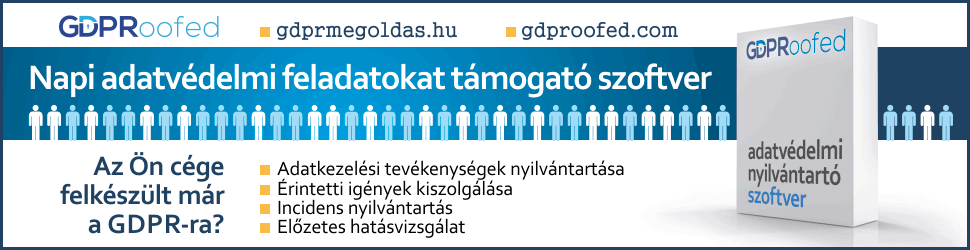 Az engedély jogosultja a növényvédelmi tevékenységről szóló 43/2010. (IV. 23.) FVM rendelet, valamint a 8/2007. (I. 31.) FVM rendelet alapján ....................................................... (számmal és betűvel kiírt) forgalmi kategóriába sorolt növényvédő szer(A kipontozott részbe csak a „nem” jogosultságot lehet bejegyezni.)Kelt: ........................., ...... év ................. hó ..... napP. H..............................................aláírás2. melléklet a 43/2010. (IV. 23.) FVM rendelethezA növényvédő szeres kezelés nyilvántartásának mintájaOldalszám: .............................NYILVÁNTARTÁS A NÖVÉNYVÉDŐ SZERES KEZELÉSEKRŐL(permetezési napló)................................... évbenTermelő neve: ..............................................................................................................................................................................Lakcíme: ......................................................................................................................................................................................Növényvédelmi szakirányítójának neve és engedélyének száma: ..............................................................................................Szakirányító lakcíme: ..................................................................................................................................................................Lezárva:............... év ............. hó ........ nap.....................................................termelő3. melléklet a 43/2010. (IV. 23.) FVM rendelethezNövényvédelmi gépek típusminősítési eljárása és felülvizsgálata * Növényvédelmi gépek típusminősítési eljárásának követelményei1. * 2. A 32. § (1) bekezdésében foglalt rendelkezésekre figyelemmel, az 5 dm3-nél nagyobb tartállyal rendelkező növényvédelmi gépek csak típusminősítés után hozhatók forgalomba. A típusminősítési eljárást a növényvédelmi gép gyártója, forgalmazója által szolgáltatott adatok alapján, vagy vizsgálat alapján kell lefolytatni.3. A növényvédelmi gép gyártójának, illetve forgalmazójának a gép forgalomba hozatala előtt nyilatkozatot kell tenni az 1. függelék szerint a típusminősítési eljárást végző Intézetnek, hogy a géptípus megfelel a minősítési követelményeknek és ezzel egyidejűleg a növényvédelmi gép gyártójának, illetve forgalmazójának kérni kell a forgalomba hozatali engedély kiadását. A nyilatkozathoz magyar nyelven mellékelni kell a használati útmutatót, a géptípust leíró dokumentumokat (adatlap, mátrix), a hazai vagy külföldi minőségtanúsítást, valamint egyéb, a növényvédelmi gép megítélését elősegítő dokumentumokat.4. A növényvédelmi gépekkel szemben támasztott követelményeket a 2. függelék tartalmazza.5. A gyártó vagy forgalmazó köteles a típusminősítési eljárásra bejelentett növényvédelmi gép megtekintését vagy vizsgálatát az Intézet számára lehetővé tenni.6. Az Intézet a nyilatkozat és a nyilatkozathoz mellékelt dokumentumok alapján a típusminősítési eljárást 30 napon belül köteles lefolytatni. Ha a benyújtott dokumentumok nem kielégítők, a gyártótól vagy forgalmazótól adatpótlás kérhető. A típusminősítési eljárást ebben az esetben a pótlás benyújtását követő 30 napon belül kell lefolytatni. Ha a típus minősítéséhez a növényvédelmi gép vizsgálata is szükséges, a minősítést a növényvédelmi gép átadásától számított 90 napon belül el kell végezni. Amennyiben a benyújtott dokumentumok alapján nem lehet dönteni az alkalmasságról, de vizsgálatra nincs szükség, az alkalmasság megítéléséhez szükséges adatok szemle útján is beszerezhetők.7. Az Intézet a növényvédelmi gép megfelelése esetén az 5. függelék szerinti forgalomba hozatali engedélyt kiadja.8. A forgalomba hozatalra engedélyezett növényvédelmi gépekről az Intézet nyilvántartást vezet.9. A forgalomba hozatali engedély 5 évig hatályos. Az időbeli hatály lejártával a forgalomba hozatali engedélyt meg kell újítani. Az Intézet a forgalomba hozatali engedélyt visszavonja, ha a géptípusnál minőségromlás következik be, vagy a használatot befolyásoló műszaki változást az engedélyes nem jelentette be. A növény- és környezetvédelmi szempontból nem jelentős hiányosság, eltérés esetén 1 évig hatályos ideiglenes forgalomba hozatali engedély is kiadható.10. A forgalomba hozatali engedély hatályosságát igazoló, 6. függelék szerinti matricát a növényvédelmi gépen feltűnő helyen kell elhelyezni.Növényvédelmi gépek felülvizsgálata * 1-5. * 1. függelékA növényvédelmi gép forgalomba hozatali engedélyének kiadására irányuló kérelem mintájaNyilatkozó neve: ................................................................................................................................Címe: .................................................................................................................................................Mint az alább felsorolt gép(ek), gépcsalád(ok) gyártója, illetve forgalmazója kijelentem, hogy az alább felsorolt gép(ek), illetve gépcsalád(ok) az élelmiszerláncról és hatósági felügyeletéről szóló 2008. évi XLVI. törvény és a növényvédelmi tevékenységről szóló FVM rendelet 3. mellékletének 2. függelékében foglalt követelményeket kielégíti(k).Mellékelten megküldjük a gép(ek)kel, illetve gépcsalád(ok)kal kapcsolatos következő dokumentációkat magyar nyelven:- használati útmutató(k),- hazai vagy külföldi minőségtanúsítás(ok),- gépcsalád(ok) esetén a típusokat meghatározó mátrix(ok),- típusonként az azonosításhoz szükséges adatlap,- egyéb, az elbírálást segítő dokumentum(ok).A fent feltüntetett gép(ek), illetve gépcsalád(ok) a ............................. helyszínen megtekinthetők.Kívánságra a gép(ek)et, illetve gépcsaládo(ka)t megbeszélés alapján az Intézet telephelyére szállítjuk.Kérjük, hogy a fent felsorolt gép(ek), illetve gépcsalád(ok) forgalomba hozatali engedélyét kiadni szíveskedjenek.Dátum: ...............................................................................................................aláírás2. függelékA növényvédelmi gépekkel szemben támasztott követelmények1. Szántóföldi permetezőgépek agrotechnikai követelményeiA követelményeket a 3. függelék, valamint a 4. függelék I. és II. része és tartalmazza.2. Ültetvény (kertészeti) permetezőgépek agrotechnikai követelményeiA követelményeket a 3. függelék, valamint a 4. függelék I. és III. része tartalmazza.3. Hordozható, nem motoros hajtású permetezőgépek agrotechnikai követelményeiA nyomás alatt nem álló tartályoknak nyomáskiegyenlítéssel kell rendelkezniük.A szivattyú szállítási mennyiségének elegendőnek kell lennie a gép folyadékigényének kielégítésére. A nyomás üzem közben egyenletes működtetésnél legfeljebb ±5%-ot változhat.A szórófej szórási kúpszöge állandó nyomás mellett nem változhat.A gép feltöltött tartályokkal 28 kg-nál nem lehet nehezebb, egy személy számára felvehetőnek, hordozhatónak és levehetőnek kell lennie.Háti permetezőgépnél a szíjhevedernek állíthatónak és könnyen beakaszthatónak kell lennie, amely magától nem akadhat ki.A hevedereknek a kezelő vállát nem szabad vágnia.A szórószerkezettől 40 cm-es távolságban a cseppképzésnek be kell fejeződnie és a teljes szórásképnek ki kell alakulnia.A tömlőket úgy kell vezetni, hogy ne törjenek meg.A permetlétartály névleges térfogatát egész literben kell megadni.A tartály ürítése során, azonos nyomásnál a szórásteljesítmény az átlagtól ±10%-nál nagyobb mértékben nem térhet el.A gépek feltöltése biztonságosan legyen elvégezhető.Nyomás alatt nem álló tartályok beöntő nyílásának mérete legalább 100 mm legyen. A beöntőnyílást szűrővel kell ellátni.A gépek a töltés szintjétől függetlenül 8,5°-os lejtőig nem borulhatnak fel. A nyomóvezetékben szűrőnek kell lennie.A szitaméretnek kisebbnek kell lennie, mint az alkalmazott fúvóka legkisebb átfolyó keresztmetszete.A legnagyobb térfogatáramnál az egyes szűrőkön jelentkező nyomásesés nem lehet több 5%-nál.A tartály és a beöntőszűrő között 2 mm-nél nagyobb rés nem lehet. Battériás permetezőgépnél legyen lehetőség beöntőszűrő alkalmazására. A tartályok alsó és felső töltési határainak jól láthatónak kell lennie.A tartályoknak névleges térfogatukhoz viszonyítva legalább 5% tartalékkal kell rendelkeznie. A tartályfedélnek megfelelően kell tömítenie.A gép beállításának könnyen elvégezhetőnek, megfelelő mértékben pontosnak és reprodukálhatónak kell lennie.Az üzemelés során a szórásmennyiséget könnyen és ellenőrizhetően kell tudni állítani.A szabályozó berendezéseknek könnyen kezelhetőeknek kell lenniük. A nyomóvezetékben gyorszáró berendezést kell elhelyezni.A gépnek biztonságosan, könnyen és teljesen üríthetőnek kell lennie.A műszaki maradékmennyiség a névleges tartálytérfogat 4%-át nem haladhatja meg.A gépnek könnyen és alaposan tisztíthatónak kell lennie.A szűrőket szabadon hozzáférhető helyre kell felszerelni.A szűrőbetéteknek biztonságosan kivehetőnek kell lennie.A tartályfalak felületi érdességének kívül és belül 0,150 mm-nél kisebbnek kell lennie. A gyorsan kopó alkatrészeknek hozzáférhetőnek és cserélhetőnek kell lennie.A szórófejek áteresztőképessége ±10%-nál nagyobb mértékben nem térhet el a névleges értékektől.A gépeken meg kell adni a gép típusjelzését és típusbesorolását, valamint jelölni kell a gyártás évét.A szórófejeken fel kell tüntetni a méretüket.4. Hordozható, motoros permetezőgépek agrotechnikai követelményeiA nyomás alatt nem álló tartályoknak nyomáskiegyenlítéssel kell rendelkezniük.A gázkar a beállított helyzetből magától nem mozdulhat el.A szivattyú szállítási mennyiségének elegendőnek kell lennie a gép folyadékigényének kielégítésére. A nyomás állandó fordulatszámnál legfeljebb ±5%-ot ingadozhat.A szórófejek szórási kúpszöge állandó nyomás mellett nem változhat.A gép feltöltött tartályokkal 28 kg-nál nem lehet nehezebb, egy személy számára felvehetőnek, hordozhatónak és levehetőnek kell lennie.Háti permetezőgépnél a szíjhevedernek állíthatónak és könnyen beakaszthatónak kell lennie, amely magától nem akadhat ki.A hevedereknek a kezelő vállát nem szabad vágnia.A szórószerkezettől 40 cm-es távolságban a cseppképzésnek be kell fejeződnie és a teljes szórásképnek ki kell alakulnia.A tömlőket úgy kell vezetni, hogy ne törjenek meg.A permetlétartály névleges térfogatát egész literben kell megadni.A gépnek megfelelő pontossággal kell adagolnia és megfelelő pontosságú eloszlást kell biztosítania. A tartály ürítése során a szórásteljesítmény az átlagos értéktől ±10%-nál nagyobb mértékben nem térhet el.A folyadék koncentrációja a feltöltött tartály teljes kiürüléséig jelentősen nem változhat.A szórásmennyiség állandó fordulatszámnál maximum ±10%-kal térhet el az átlagos értéktől. A gép használata során a melegedő alkatrészek töltéskor vagy ürítéskor növényvédő szerrel nem érintkezhetnek.A gépek feltöltése biztonságosan legyen elvégezhető.A beöntő nyílás mérete legalább 100 mm legyen.A gépek a töltésszinttől függetlenül 8,5°-os lejtőig nem borulhatnak fel. A nyomóvezetékben szűrőnek kell lennie.A szitaméretnek kisebbnek kell lennie, mint az alkalmazott fúvóka legkisebb átfolyási keresztmetszete.A legnagyobb térfogatáramnál az egyes szűrőkön jelentkező nyomásesés nem lehet több 5%-nál.A tartály és a beöntőszűrő között 2 mm-nél nagyobb rés nem lehet. A tartályok alsó és felső töltési határainak jól kivehetőnek kell lennie.A tartályoknak névleges térfogatukhoz viszonyítva legalább 5% tartalékkal kell rendelkeznie.A gépeket úgy kell kialakítani, hogy permetlé elfolyás véletlenszerűen ne következhessen be. A tartályfedélnek megfelelően kell tömítenie.A gépek beállításának könnyen elvégezhetőnek, megfelelő mértékben pontosnak és reprodukálhatónak kell lennie.Az üzemelés során a szórásmennyiséget könnyen és ellenőrizhető formában be kell tudni állítani.A szabályozó berendezéseknek könnyen kezelhetőeknek kell lennie. A nyomóvezetékekben gyorszáró szelepet kell elhelyezni.A gépeknek biztosan, könnyen és teljesen üríthetőnek kell lennie.A műszaki maradékmennyiség a névleges tartálytérfogat 4%-át nem haladhatja meg. A gépeknek könnyen és alaposan tisztíthatónak kell lennie.A szűrőket szabadon hozzáférhető helyre kell felszerelni. A szűrőbetéteknek biztonságosan kivehetőnek kell lennie.A gyorsan kopó alkatrészeknek hozzáférhetőnek és cserélhetőnek kell lennie.A szórófejek folyadékfogyasztása ±10%-nál nagyobb mértékben nem térhet el a névleges értéktől.A gépeken meg kell adni a gép típusjelzését és típusbesorolását, valamint jelölni kell a gyártás évét.5. Csávázógépek agrotechnikai követelményeiA csávázógépet úgy kell kialakítani, hogy rendeltetésszerűen, szakszerűen és biztonságosan alkalmas legyen növényvédő szernek szaporító anyagok felületére való felvitelére.A gépnek megfelelő pontossággal kell adagolnia, és megfelelő pontosságú elosztást kell biztosítania. A csávázás során a szaporító anyag és a csávázószer mennyisége arányának állandónak kell lennie. Folyamatos üzemű csávázógépek esetén a magáram megszakadásakor a csávázószer áramának is le kell állnia.A szaporítóanyagon megtapadt csávázószer mennyisége maximum ±10%-kal térhet el az átlagtól.Az adagolási teljesítmény eltérése az átlagtól maximum ±10% lehet.A csávázószereket a tartály ürítésének időtartama alatt egyenletesen kell adagolni.A csávázógép használata során a melegedő alkatrészek növényvédő szerrel nem érintkezhetnek.A feltöltésnek biztonságosan elvégezhetőnek kell lennie.Folyadéktartályon a beöntőnyílás méretének legalább 100 mm-nek kell lennie. Portartályon a beöntőnyílás méretének legalább 200 mm-nek kell lennie. Szakszerű töltés esetén a csávázószer fröccsenése nem következhet be.A folyamatos üzemű berendezéseket elszívóval kell felszerelni.A tartályoknak a névleges térfogatukhoz képest legalább 5% pótlólagos térfogattal kell rendelkeznie.A csávázógépet úgy kell kialakítani, hogy véletlen növényvédő szer elfolyás, elszóródás ne következhessen be.A tartályfedélnek megfelelően kell tömítenie.Az elszívó berendezést úgy kell kialakítani, hogy növényvédő szer ne kerülhessen a szabadba. A tartály töltési szintjét skála alapján meg kell tudni határozni.A csávázógépek beállításának könnyen elvégezhetőnek kell lennie.A beállítás megismétlése esetén a vetőmag és a csávázószer adagolása ±10%-nál nagyobb mértékben nem térhet el az eredeti beállítás értékeitől.Az adagolást könnyen hozzáférhető helyen kell tudni szabályozni.Az adagolás ellenőrzésére a csávázószer és a vetőmag keveredése előtt a csávázószert egyszerűen és maradéktalanul fel kell tudni fogni.Az adagoló beállításának egyértelműnek és reprodukálhatónak kell lennie.A gépnek a kezelőhelyről biztonságosan működtethetőnek, ellenőrizhetőnek és azonnal leállíthatónak kell lennie.Az állítóberendezéseknek könnyen kezelhetőnek kell lennie.A csávázótartályban a kiürítés után a térfogat maximum 3%-ának megfelelő mennyiségű anyag maradhat.A tartályok ürítésének egy személy számára elvégezhetőnek kell lennie. A gépnek könnyen és alaposan tisztíthatónak kell lennie.A gyorsan kopó alkatrészeknek hozzáférhetőeknek és cserélhetőeknek kell lennie.Az adagolási utasításnak a mag és a csávázószer adagolás beállítására vonatkozó adatokat kell tartalmaznia, a cserélhető adagolószerkezeteket figyelembe véve.A csávázógépen meg kell adni a gép típusjelzését és típusbesorolását, valamint jelölni kell a gyártás évét.6. Granulátumszóró gépek/adapterek agrotechnikai követelményeiA granulátumszóró gépet úgy kell kialakítani, hogy rendeltetésszerűen és szakszerűen alkalmas legyen a granulátumok kijuttatására.A granulátumok morzsolódása vagy aprítása nem megengedhető.A gépet csepegő vízzel szemben védeni kell, nedvesség a granulátumot nem érheti.Az egyes szóróadapterek adagolási teljesítménye azonos beállítás esetén az átlagtól maximum ±10%-kal térhet el.A fajlagos szórásmennyiség ±10%-nál nagyobb mértékben nem változhat.A tartály ürítésének ideje alatt a granulátumot egyenletesen kell kijuttatni és elosztani. A gépek feltöltésének biztonságosan elvégezhetőnek kell lennie.A tartály beöntő nyílása méretének legalább 200 mm-nek kell lennie. A gépnek szennyeződésekkel szemben védve kell lennie.A tartályok névleges és teljes térfogata között 5% biztonsági tartománynak kell lennie.Biztosítani kell, hogy az adagoló hajtásának kikapcsolása után a gépből granulátum ne juthasson ki.A gépek beállításának könnyen elvégezhetőnek, megfelelő mértékben pontosnak és reprodukálhatónak kell lennie.A hajtásnak olyannak kell lennie, hogy az adagolók fordulatszáma, illetve elmozdulása a névleges értéktől ±10%-nál nagyobb mértékben ne térjen el.A gépnek a kezelőhelyről biztonságosan működtethetőnek, ellenőrizhetőnek és azonnal leállíthatónak kell lennie.A szabályozó berendezéseknek könnyen kezelhetőeknek kell lennie. A tartályt tökéletesen ki kell tudni üríteni.A tartályok ürítését egy személynek el kell tudni végezni.A gépnek könnyen és alaposan tisztíthatónak kell lennie.A gyorsan kopó alkatrészeknek hozzáférhetőeknek és cserélhetőeknek kell lennie. A gépen meg kell adni a típusjelzést és a típusbesorolást, valamint a gyártás évét.3. függelékNövényvédelmi gépek biztonsági követelményei1. Biztonsági követelmények, illetve intézkedések1.1. Általános előírásokA gép legyen kezelhető, üzemeltethető, feltölthető és karbantartható a gépgyártó és a növényvédő szer gyártója által megnevezett védőöltözetet viselő kezelő által.A szivattyúk és a szűrők legyenek karbantarthatók anélkül, hogy a folyadék a névleges térfogatig feltöltött tartályból kifolyna. Ez elérhető pl. a szerkezeti elemek megfelelő elrendezésével, csapok vagy szelepek beépítésével.1.2. A mozgó hajtásátviteli elemek védőberendezéseiA hozzáférhető mozgó hajtásátviteli elemek veszélyei elleni védelemre a gépen rögzített védőburkolatok legyenek.Amikor gyakoribb hozzáférést terveznek, akkor olyan védőburkolatokat kell alkalmazni, amelyek csak szerszámmal nyithatok. Ezek a védőburkolatok nyitott helyzetben maradjanak a géphez rögzítve (például csuklópántokkal), és csukott helyzetben szerszám használata nélkül önműködően újra záródjanak.Ha nem ilyen típusú védőburkolatot alkalmaznak, akkor a gépen legyenek:a) reteszelt védőburkolatok; vagyb) olyan szerkezetekkel ellátott nyitható védőburkolatok, amelyek mindaddig megakadályozzák a nyitást, ameddig a részek mozognak.1.3. Állékonyság1.3.1. Általános előírásokA használati utasításban levő adatoknak megfelelően felszerelt gép behajtott permetezőkerettel minden irányban legyen stabil a legálabb 8,5°-os lejtésű szilárd talajon.Ezt a követelményt üres tartállyal és vízzel feltöltött tartállyal, valamint mindkét esetben az olyan kiegészítő felszerelésekkel és tartályokkal, valamint azok nélkül is teljesíteni kell, amelyekkel a gép rendeltetésszerűen felszerelhető.1.3.2. A lekapcsolt gép kézi mozgatásához való szállítógörgős függesztett gépekA lekapcsolt gép kézi mozgatásához való szállítógörgős gépeket úgy kell kialakítani, hogy ne borulhassanak fel.Ezt a követelményt a következőkeppen kell vizsgálni: a használati utasításban levő adatoknak megfelelően elhelyezett gépet vízszintes és sík felületen 1 m/s-os sebességgel 50 mm magas derékszögű, a gép haladási irányára merőlegesen elhelyezett merev akadálynak kell nekitolni.1.4. Permetezőkeretek1.4.1. Elöl függesztett permetezőkeretekAz elöl függesztett permetezőkeretes gépeken a vezető permetlé elleni védelmére:a) legyen vezetőfülke; vagyb) a vezetőülés ülésindexpontja (SIP) legálabb 1000 mm-re legyen a permetezőkeret legnagyobb munkamagassága felett.1.4.2. Elfordítható szerkezeti elemekA használati utasítási adatoknak megfelelő be-/kifordításkor szokásos körülmények között a keret egy része se kerüljön a talajtól mért 4 m-es magasság föle.A kézzel be- és kifordítható kereteken legyen két fogantyú a következő csuklótól legálabb 300 mm távolságra. A keret részei lehetnek fogantyúk, ha azokat egyértelműen és maradó módon megjelölték.Külső erővel való működtetéskor a kezelőelem önműködő visszaállású legyen, és a fordítási tartományon kívül legyen elhelyezve.Legyen rajta olyan szerkezet, amely szállítási helyzetben megakadályozza a befordított keret mozgását. Ha olyan hidraulikus szelepet alkalmaznak, amelyik nem közvetlenül a hidraulikus hengeren van, akkor a szelep és a henger közötti hidraulikus körfolyam építőelemeinek repesztési nyomása érje el a megengedett nyomás négyszeresét.A reteszelő szerkezet működtetése és a keret be-/kifordítása két külön szerkezeten keresztül következzen be.1.4.3. FeljárókA feljárók fogantyúi ne legyenek a keret részei.1.4.4. A keretmagasság beállításaA keretmagasság beállításához szükséges kézi erő legfeljebb 250 N lehet.Ha a magasságot csörlő segítségével állítják, akkor a csörlő önzáró legyen és viselje el legalább a keretsúly 1,3-szeresének megfelelő terhelést.A csörlő a talajról vagy a kezelőállásról legyen működtethető.Ha a magasságot külső erővel állítják, akkor a kezelőelem a kezelőállásról legyen működtethető és önműködő visszaállítású legyen. A kezelőnek a vezérlőköri meghibásodáskor fellépő összenyomási és nyírási helyek miatti veszélyek elleni védelme érdekében a gépen legyen:a) olyan szerkezet, amely a keret lefele mozgásának sebességét legfeljebb 10 mm/s-ra korlátozza; vagyb) olyan szerkezet, amely a keret és a talaj között legalább 500 mm-es szabad teret biztosit. Ezt a szabad teret csak szándékos mozgatással lehessen csökkenteni.A keretet felemelt helyzetében reteszelő szerkezettel kell biztosítani. Ha a biztosításra olyan hidraulikus szelepet alkalmaznak, amelyik nem közvetlenül a hidraulikus hengeren van, akkor a szelep és a henger közötti hidraulikus körfolyam építőelemeinek repesztési nyomása érje el a megengedett nyomás négyszeresét.1.5. Permetlétartály1.5.1. *  A növényvédő szerekhez való hozzáférés és a velük való érintkezés megakadályozása töltéskorA gépen legyen töltőberendezés. Ha ez nem lehetséges, akkor a betöltőnyílást úgy kell elhelyezni, hogy a talaj vagy a kezelő számára való kezelőállás feletti magassága legfeljebb 1500 mm legyen. A tartály pereme és a töltőnyílás közötti vízszintes távolság legfeljebb 300 mm lehet (lásd az 1. ábrát).Minden olyan töltőnyíláson, amelynek átmerője nagyobb 400 mm-nél, illetve amelynek derékszögű nyílások esetén az oldalhosszúságai 400 mmx300 mm-nél nagyobbak, legyen olyan rács, amely csak szerszám segítségével távolítható el. A rács nyílásai ennél a méretnél nem lehetnek nagyobbak.Méretek mm-ben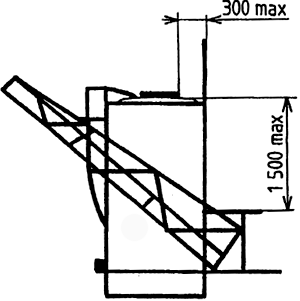 1. ábra: Legnagyobb távolságok a növényvédő szerek kézi betöltése esetén1.5.2. A kifolyás és a túlfolyás megakadályozásaA tartály tényleges térfogata legálabb 5%-kal legyen nagyobb a névleges térfogatánál.A tartály fedele:a) legyen a géphez rögzítve;b) mechanikus kényszerhatással zárjon (pl. csavarmenetes fedél);c) a permetlével szemben tömített legyen.A tartály tartalma a töltés és az ürítés közben legyen megfigyelhető.A nyomás alatt nem álló tartályoknak legyen az ürítés és a töltés közbeni nyomáskiegyenlítésre való szerkezete.1.5.3. A permetlével való érintkezés megakadályozása ürítés közbenA tartály ürítésekor a kezelőt védeni kell a permetlével való érintkezés ellen. Ez a követelmény teljesül, ha:a) a kifolyócsonk szerszám nélkül nyitható (pl. egy csappal); ésb) a folyadéksugár a kezelőtől távolodóan irányul.1.6. NyomásmérőA gépen legyen nyomásmerő.Az üzemi nyomás vagy az üzemi nyomások a vezetőhelyről egyértelműen leolvashatók legyenek. A leolvasáshoz a fej vagy a felsőtest elfordítható.A nyomásmérő házát a permetlétől szigetelni kell.Az analóg nyomásmerők házának átmerője legálabb a következő legyen:a) 63 mm, ha kezelőelem kapcsolódik hozzá és a kezelő kéztartományán belül vagy a hárompontfüggesztő szerkezet csatlakozási pontjai es a traktor között van;b) minden más esetben 100 mm.A megengedett nyomást a nyomásmérőn egy piros vonallal meg kell jelölni.A nyomásmérőt úgy kell elhelyezni, hogy kilyukadása esetén a kilepő folyadék ne találja el a kezelőt.1.7. Biztonsági szelepA gépen legyen biztonsági szelep, amely megakadályozza a gyártó által megengedett rendszernyomás 20%-kal való túllépését.A biztonsági szelep beállítását az illetéktelen megváltoztatás ellen védeni kell. A biztonsági szelep nyitása következtében a rendszerből folyadék nem juthat ki.Ez a követelmény nem vonatkozik az örvényszivattyúkra, amelyeknek legnagyobb nyomása, függetlenül a térfogatáramtól, nem lépheti túl a megengedett legnagyobb rendszernyomás 20%-át.1.8. VentilátorokA ventilátorokat úgy kell elhelyezni és biztosítani, hogy az üzem közben beszívott vagy kiröpített idegen testek ne okozzanak sérülést a kezelőnek.A ventilátorhoz való hozzáférést olyan rögzített védőburkolatokkal kell megakadályozni, amelyek tömör falu felületek és rácsfelületek kombinációjából állnak.Ha a szivattyúk és a ventilátor hajtása nem független egymástól, akkor a ventilátor hajtása legyen lekapcsolható (a szivattyúk hajtásáról) a talajon vagy a kezelőállason tartózkodva.1.9. PermetlétömlőkA vezetőfülkés gépek fülkéjében ne legyenek tömlők. A vezetőfülke nélküli gépek tömlőit és azok összekötő elemeit burkolatokkal kell védeni azért, hogy lyukadás eseten a kezelő ne szennyeződhessen.Minden nyomás alatt álló tömlőn közvetlenül és maradó módon fel kell tüntetni a megengedett nyomást.A tömlőkre és az összekötő elemekre megengedett nyomás legálabb a gyártó által megengedett rendszernyomást érje el.A permetlétartály töltőberendezését úgy kell kialakítani, hogy a permetlé a tartályból ne folyhasson vissza a töltési helyre.1.10. A permetezési folyamat kézi kezelőelemeiA permetezési folyamat kikapcsolására való kezelőelem működtetése után 5 percen belül fúvókánként legfeljebb még 2 ml utáncsöpögés megengedett. Az utáncsöpögést a permetezőkerethez való folyadék-hozzávezetés kikapcsolása után 8 s elteltével kell mérni.A kezelő a permetezési folyamat kézi kezelőelemeit üzem közben a vezetőhelyről tudja működtetni.1.11. Frissvíz-tartályA gépeken a kezelő részére legalább 15 liter térfogatú frissvíz-tartálya legyen. Ezt a tartályt a gép többi részétől teljesen el kell szigetelni, és legyen rajta olyan csap, amely nyitva lehet anélkül, hogy állandóan működtetnék.1.12. Kézi működtetésű permetezőszerkezetekA kézi működtetésű permetezőszerkezeteket (pl. a permetezőpisztolyokat) úgy kell kialakítani, hogy (pl. egy különálló, kézzel működtetett zárószerkezettel vagy reteszeléssel) kizárt legyen azok akaratlan működtetése. Ezek a berendezések kikapcsolt helyzetben lezárhatók legyenek, és bekapcsolt helyzetben ne legyenek lezárhatók.2. Használati információk2.1. Használati utasításA használati utasítás átfogó utasításokat és információkat tartalmazzon a gép karbantartására és biztonságos használatára.Különösen a következőket kell kiemelni:a) a gép újbóli üzembe helyezése idénykezdéskor;b) a nyomás beállítása;c) beállítási sajátosságok a különböző fúvókák használata eseten;d) a keret be- és kifordítása;e) az egyes karbantartási munkák, különösen a hegesztési munkák, csak akkor végezhetők, ha a gép permetlét vezető részeit kiöblítették;f) a fúvókák eldugulása vagy egyéb zavarok esetén szükséges intézkedések;g) a kezelő által a szennyeződések ellen szükséges védőintézkedések pl. védőöltözet viselése, a növényvédő szerek és műtrágyák tartályba való közvetlen betöltését megkönnyítő berendezések használata stb. a következő munkák esetén:ga) *  a tartály töltése és növényvédő szerek adagolása,gb) permetezés es kiszórás,gc) beállítás,gd) a tartály ürítése és tisztítása,ge) *  különböző növényvédő szerek használata,gf) karbantartás;h) a fülke nélküli traktorra nem szabad felszerelni elől függesztett keretet;i) tilos a tartályba bemenni;j) a kezelőn kívül más nem tartózkodhat a gép közelében, különösen a ventilátor közelében;k) a légvezetékek akaratlan megérintésének veszélye az olyan gépek esetén, amelyeknek a keretmagassága túllepheti a 4 m-t;l) útmutatások a gép tarolásához.2.2. Megjelölés2.2.1. Általános előírásokJól olvashatóan és maradó módon minden gépet meg kell jelölni legalább a következő adatokkal.2.2.2. PermetezőgépA gépen legalább a következő adatok legyenek megadva:a) a gyártó neve és címe;b) a gyártási év;c) a típus vagy a sorozat megjelölése;d) a sorozatszám, ha van;e) a megengedett rendszernyomás;f) a szerkezeti tömeg;g) a megengedett össztömeg;h) a gépoldali tengelycsonk névleges fordulatszáma és forgásiránya (nyíllal megjelölve) ha van;i) a névleges teljesítmény, kW (az önjárók esetén).Kiegészítőleg:j) figyelmeztető felirat a tartályon, hogy tilos a tartályba bemenni;k) az olyan gépek esetén, amelyeknek a keretmagassága túllepheti a 4 m-t, a vezetőhelyen figyelmeztető felirat a légvezetékek véletlen megérintésének veszélyéről;l) figyelmeztető felirat a víztartályon, hogy a tartályt csak friss vízzel szabad megtölteni.2.2.3. SzivattyúkA szivattyúkon legalább a következő adatok legyenek megadva:a) a gyártó neve es címe;b) a sorozatszám;c) a szivattyú legnagyobb szállítási teljesítménye;d) a szivattyú legnagyobb nyomása;e) a szivattyú legnagyobb szállítási teljesítménye a szivattyú legnagyobb nyomásánál;f) a névleges és a legnagyobb fordulatszám.2.2.4. TömlőkA tömlőkön meg kell adni a megengedett nyomást.4. függelékNövényvédelmi gépek környezetvédelmi követelményeiI. részÁltalános követelmények1. Általános előírásokA permetezőgépek és alkatrészeik megbízhatóak és olyan kialakításúak legyenek, hogy azokat rendeltetésszerűen lehessen használni a tervezett használatnak megfelelően anélkül, hogy a környezetet feleslegesen szennyeznék.A gépeket úgy kell kialakítani, hogy azokat biztonságosan lehessen működtetni, felügyelni és kikapcsolni közvetlenül a kezelőhelyről.A töltés és az ürítés legyen könnyű és biztonságos. Ez tartalmazza azt is, hogy a töltési szint és a határok legyenek könnyen megállapíthatok, és hogy kellő különbség legyen a névleges és a teljes térfogat között. A folyadék nem szándékolt szétszóródását meg kell akadályozni.1.1. A kijuttatandó lémennyiség beállításaA kijuttatandó lémennyiség beállítása legyen könnyű, pontos és megismételhető. A tervezett mennyiség beállítása és ellenőrzése megköveteli:a) a berendezés kalibrálásának eszközeit;b) a kijuttatandó lémennyiség beállításának és ellenőrzésének eszközeit;c) a megfelelő s pontos merőberendezést;d) a műszerek jó leolvashatóságát;e) az útmutatásokat a kijuttatandó lémennyiség beállításához.1.2. Eloszlás és lerakodásA permetezőgépeket úgy kell kialakítani, hogy elérhető legyen az egyenletes eloszlás és a megfelelő lerakodás. Ezt jellemzi például:a) az egyenletes keresztirányú eloszlás a szántóföldi permetezőgépek esetén;b) az egyenletes hosszirányú eloszlás;c) a permetlé egyenletes keveredése;d) a permetlé egyenletes mennyisége és eloszlása a célterületen;e) az elsodródás minimalizálása.1.3. Tisztítás és karbantartásLegyen lehetséges a permetezőgép könnyű, biztonságos és teljes ürítése és tisztítása, valamint az elhasználódott alkatrészek cseréje.Legyenek csatlakoztathatók mérőeszközök a permetezőgép ellenőrzésére.2. Megjelölés2.1. Általános előírásokA következő egységeket kell megjelölni. Ezt a jelölést meg kell magyarázni a használati utasításban.2.2. FúvókákA fúvókákat úgy kell megjelölni, hogy azok azonosíthatók legyenek közvetlenül vagy a használati utasításban megadott információból. Legalább a típust és a méretet meg kell adni.2.3. SzűrőkA szűrőket a gyártó nevével vagy jelével és a lyukmérettel kell megjelölni.3. Használati utasításA permetezőgép gyártójának/forgalmazóinak használati utasítást kell a permetezőgéppel együtt szállítania.Az 3. függelék 2.1. pontja szerint megkívánt utasításokhoz és információhoz kiegészítőleg a használati utasításnak ki kell emelnie a következő pontokat:a) kiegészítő berendezések vagy tartozékok a permetezőgéphez a rendeltetésszerű használatnak megfelelően;b) a töltés és a környezet szennyeződésének megakadályozását célzó óvintézkedések;c) használati körülmények (például a legnagyobb haladási sebesség) és a permetezőgép megfelelő beállítása;d) az elsodródás megakadályozása a különböző paraméterek, mint a fúvókák, a nyomás, a szórókeret magassága, a szélsebesség, a haladási sebesség stb. figyelembevételével;e) a teljes visszamaradó mennyiség;f) az ürítés és a tisztítás;g) a kijuttatandó légmennyiség ellenőrzése;h) a szűrőrácsok és szűrők lyukbősége;i) a permetezőgép ellenőrzésének időközei;j) bizonyos növényvédő szerek használatára vonatkozó korlátozások;k) különböző használati körülmények esetén szükséges előkészületek;l) más berendezésekhez való csatlakozás lehetőségei és a szükséges óvintézkedések;m) a permetezőgép ellenőrzése.II. részSzántóföldi permetezőgépekre vonatkozó előírások1. Követelmények1.1. Általános előírások1.1.1. Permetlétartály1.1.1.1. FelületA tartály belső és külső falainak felületi érdessége, Rz ≤ μm legyen.1.1.1.2. *  TöltésA töltőberendezést úgy kell kialakítani, hogy megakadályozza a folyadék bármilyen visszafolyását a tartályból a töltőforráshoz.A töltőnyílás átmerője az alábbiak szerinti legyen:- < 100 1 névleges térfogatú tartályok esetében: min. 100 mm- 100 l-150 l (mindkét értéket beleértve) névleges térfogatú tartályok esetében: min. 150 mm- 200 l-600 l (mindkét értéket beleértve) névleges térfogatú tartályok esetében: min. 200 mm- > 700 l (ezt az értéket is beleértve) névleges térfogatú tartályok esetében: min. 300 mmA zárófedél tömören zárjon a kiömlés megakadályozására.A tartály össztérfogata legalább 5%-kal legyen nagyobb a névleges térfogatánál. A 200 l-nél nagyobb névleges térfogatú tartályok névleges térfogata a 100 l többszöröse legyen.A szűrőrácsok legkisebb mélysége, d, az 1. táblázat szerinti legyen, és az 1. ábra szerint kell mérni.A töltőnyílásokban szűrőrácsokat kell elhelyezni, és a lyukméret 2 mm-nél kisebb legyen. Továbbá a tartály töltőnyílása és a szűrőrács minden egyes rés legfeljebb 2 mm lehet (lásd az 1. ábrát).A tartály töltési kapacitása szűrőráccsal, ha vízzel töltik fel, legalább 100 l/min legyen a legalább 100 l névleges térfogatú tartályok esetén. A 100 l névleges térfogatnál kisebb tartályokat l min-en belül lehessen feltölteni.A növényvédő szer bemosónak, ha van, legyen szűrőrácsa, legfeljebb 20 mm-es lyukmérettel.1. táblázat: A szűrőrácsok legkisebb mélységeMéretek milliméterben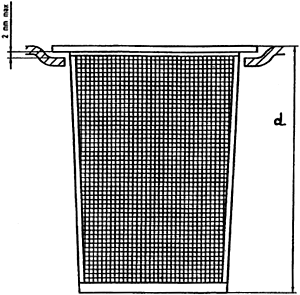 1. ábra: A szűrőrács mélységének és a rés(ek) méretének meghatározása1.1.1.3. ÜrítésA teljes visszamaradó mennyiség legfeljebb a tartály névleges térfogatának 0,5%-a lehet, plusz a szórókeret minden méterére 2 l.Az ürítő szerkezet tegye lehetővé a tartályban lévő maradék teljes leürítését, ha a permetezőgép vízszintes helyzetben van. A maradék akkor van teljesen leürítve, ha 5 min ürítés után nincs látható tócsa a tartály alján.A folyadék legyen összegyűjthető a kifolyónál anélkül, hogy szennyezné a kezelőt vagy a gép részeit, például a géptámaszokat.A tartály kifolyónyílását védeni kell a véletlen kinyitás ellen.1.1.1.4. A tartály szintjelzőjeA szintjelző legyen tartósan és jól leolvasható a vezetőhelyről és a töltési helyről.A jelzés elfogadható tűrése:a) ±7,5% minden egyes térfogati beosztásra a tartály névleges térfogatának 20%-áig;b) ±5% minden egyes térfogati beosztásra a tartály névleges térfogatának 20%-a felett.1.1.1.5. KeverésA tartályt olyan berendezéssel (például keverővel) kell felszerelni, amely egyenletes permetlé-koncentrációt biztosít.A legnagyobb megengedett eltérés ±15%.1.1.2. Tömlők és vezetékekA tömlők hajlítási sugara a tömlő gyártója által ajánlott határokon belül legyen. A tömlőknek ne legyen olyan hajlata, amely lehetővé teszi a folyadék áramlásának zavarását.A nyomás alatt levő vezetékeken gyors működésű leválasztó szelepek legyenek (például billenő karos szelepekkel).1.1.3. Szórókeret1.1.3.1. Munka- és permetezési savszélességA munkaszélesség feleljen meg a vetőgépek, kultivátorok stb. szokásos munkaszélességének, és ezek egészszámú többszöröse legyen.A szórókeretszakaszok legnagyobb savszélessége:a) 4,5 m, ha a keret szélessége ≤24 m;b) 6 m, ha a keret szélessége >24 m.Az egyes szórókeretszakaszokat egyedileg is lehessen használni.1.1.3.2. BeállításA szórókeret magasságának beállítási tartománya legalább 1,0 m legyen.A fúvókák és a célfelület közötti legkisebb távolság legyen beállítható a fúvókák jellemzőinek megfelelően. Az 1,0 m-nél magasabb növényzetben használt permetezőgépek esetén a keretmagasság beállítási tartománya legalább 1,2 m legyen.A legfeljebb 21 m keretszélességű permetezőgépek esetén a fúvókák és a talaj közötti távolság legyen beállítható a talajtól számítva legfeljebb 0,5 m-re.A szórókeretmagasság legyen beállítható vagy fokozatmentesen, vagy 0,1 m-nél nem nagyobb fokozatokkal.A szórókeret talaj feletti magasságától függetlenül folyadék nem kerülhet a keretre. Ez nem vonatkozik a permetezőgép olyan szerkezeti elemeire (például az érzékelőkre), amelyeknek rendeltetésszerű működéséhez szükséges a permetlével való érintkezés. Azonban ezekben az esetekben is a legkisebbre kell csökkenteni a ráfolyást.A 13 m-nél nagyobb munkaszélességű szórókeretek esetén a keret mozgásai legyenek függetlenek a permetezőgéptől (például inga), hogy a keret a talajjal párhuzamosan legyen beállítható.1.1.3.3. Akadályokkal való érintkezésA legfeljebb 10 m munkaszélességű szórókeretek legyenek képesek hátrafelé elmozdulni a talajon levő akadályokkal való érintkezéskor. Ezt a követelményt a permetezőgép 4 km/h ± 0,2 km/h sebességű előrehaladásával kell ellenőrizni a keret fél munkaszélességének 90%-a és 100%-a között elhelyezett akadállyal, a nyomtávolság közepétől mérve (lásd a 2. ábrát). A szórókeret nem károsodhat a megadott módon.A 10 m-nél nagyobb munkaszélességű szórókeretek legyenek kepések elmozdulni előre és hátra a talajon levő akadályokkal való érintkezéskor. Ezt a követelményt a permetezőgép 4 km/h ± 0,2 km/h sebességű előre, és 2 km/h ± 0,2 km/h sebességű hátrafelé haladásával kell ellenőrizni a keret fél munkaszélességének 90%-a és 100%-a között elhelyezett akadállyal, a nyomtávolság közepétől mérve (lásd a 2. ábrát). A szórókeret nem károsodhat a megadott módon.A szórókeretek vagy keretszakaszok rögtön és önműködően térjenek vissza eredeti helyzetükbe az akadályokkal való érintkezés után.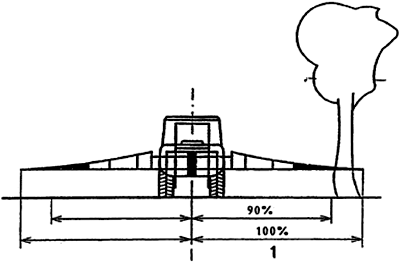 2. ábra: Akadályokkal való érintkezésJelmagyarázat1: Fél munkaszélesség1.1.4. SzűrőA térfogat-kiszorításos elven működő szivattyús permetezőgépeknek legyen szívószűrőjük.A nyomóoldalon a fúvókákhoz áramló folyadékot központi szűrővel vagy a keretszakaszok vezetékeiben levő szűrőkkel kell szűrni. A szűrők lyukbősége feleljen meg a permetezőgépre szerelt fúvókák méretének. Ez vonatkozik a fúvókák és a szivattyúk szűrőire is.Az eltömődéseket jelezni kell a kezelőnek, például a nyomóoldali központi szűrők és a nyomásmérő megfelelő elhelyezésével.A szűrők legyenek könnyen hozzáférhetőek, és a szűrőbetétek kiszerelhetőek. A gyors tisztítás érdekében a betét szűrőszövete legyen könnyen hozzáférhető.A névleges térfogatra feltöltött tartály esetén a központi szűrők tisztíthatóak legyenek anélkül, hogy permetlé kijusson, kivéve annyit, amennyi a szűrőházban és a szívó- vagy a nyomóvezetékekben jelen lehet.1.1.5. FúvókákA helyes szórásirány biztosításához a fúvókák előre meghatározott helyzetben való rögzítésére legyen megfelelő eszköz, például megjelölés, rögzítőszerkezet vagy diagramok.A permetezést leállító kezelőelem működtetésekor az egyes fúvókák utáncsepegése 5 min alatt ne haladja meg a 2 ml-t. A mérést a szórókerethez való áramlás kikapcsolása után 8 s-mal kell kezdeni.A 10 m-nél nagyobb munkaszélességű szórókeret végén levő fúvókáknak a talajjal való érintkezés miatti károsodás ellen védelme legyen (például egy mechanikus csúszószerkezet használatával).Az egyes fúvókák adagolási teljesítménye legfeljebb 5%-kal térhet el az adagolási teljesítmény táblázatának adatától.1.1.6. MérőberendezésAz üzemi nyomás, ahol ez lényeges, a kijuttatandó mennyiség (l/ha-ban), a kezelőelemek beállítása és a tartály szintjelzése a vezetőhelyről egyértelműen leolvasható legyen. A fej és a felsőtest elfordítása meg van engedve.A permetezőgép minden, például az adagolási teljesítményt, az előremeneti sebességet, a nyomást merő berendezése a valódi érték ±5%-ának megfelelő legnagyobb hibán belül mérjen.A nyomásmérő pontossága legyen:a) ±0,2 bar az 1 bar és 8 bar közötti üzemi nyomás esetén;b) ±0,5 bar a 8 bar feletti, de legfeljebb 20 bar üzemi nyomás esetén;c) ±1 bar a 20 bar feletti üzemi nyomás esetén.A nyomás legyen egyértelműen leolvasható. A nyomás kijelzése stabil legyen. A nyomásmérő skáláját a következők szerint kell jelölnia) 0,2 bar osztással 5 barnál kisebb üzemi nyomás esetén;b) 1,0 bar osztással 5 bar és 20 bar közötti üzemi nyomás esetén;c) 2,0 bar osztással 20 bar feletti üzemi nyomás esetén.1.1.7. Vizsgálati csatlakozókA gép nyomásmérőjének a vizsgálatához legyen 1/4 hüvelykes belső menetes csatlakozás. Ha ilyen nincs, akkor a gyártónak/forgalmazónak gondoskodnia kell megfelelő csatlakozóról.A szivattyú és a nyomásszabályozó között legyen lehetőség áramlásmérő csatlakoztatására anélkül, hogy bármelyik tömlő károsodna vagy tömlőcsatlakozást kellene levenni. A megfelelő csatlakozókat a gyártónak/forgalmazónak kell biztosítania 3/4, 1 vagy 2 hüvelykes csatlakozóval.1.2. A kijuttatandó mennyiség beállítása1.2.1. A nyomásszabályozó berendezéseknek a szivattyú állandó fordulatszámán állandó üzemi nyomást kell tartaniuk. A szórókeret és egyes szakaszainak ki- és bekapcsolása után az üzemi nyomásnak vissza kell állnia az eredeti értékre ±7,5%-on belül. Ez akkor is érvényes, ha a nyomást időközben állították.1.2.2. A térfogat-hektár értéket beállító rendszereknek a következő feltételeknek kell megfelelnie:a) az üzemi körülmények változásai után 7 s-mal a mért kijuttatandó mennyiség a közepes kijuttatandó mennyiség ±10%-on belül legyen az új állandó üzemi körülmények között;b) ugyanannak a kijuttatandó mennyiségnek (l/ha) az ismételt beállítása esetén a 7 mérésből számított szóródási együttható ne haladja meg a 3%-ot;c) állandó TLT-fordulatszámmal és állandó haladási sebességgel végzett permetezés közben a közepes kijuttatandó mennyiségtől (l/ha) való legnagyobb eltérés ne haladja meg az 5%-ot;d) a mért kijuttatandó mennyiségnek (l/ha) vagy a megfelelő adagolási teljesítménynek a szükséges értéktől való elfogadható eltérése a következő:1. ±6% a középeltérés esetén; és2. 3% a szóródási együttható esetén.1.2.3. A szántóföldi permetezőgépen levő nyomásmérési pont és a fúvóka (beleértve a csepegésgátló szerkezetet, ha van) vagy a mérőperem közötti nyomásesés ne haladja meg a nyomásmérőn látható nyomás 10%-át.1.2.4. A permetezőgéppel együtt kell szállítani a megfelelő kalibrációs segédeszközt (legalább 1 l-es és ±2,5% pontosságú merőedényt).1.3. Eloszlás és a permetlé elsodródásának elkerülése1.3.1. EloszlásPermetezés közben, és a tartályban levő folyadékmennyiségtől függetlenül, a mért kijuttatandó mennyiség (l/ha) az 5 mérésből számított középérték ±10%-on belül legyen.A szóródási együttható ne haladja meg a 7%-ot a gyártó által előírt szórókeret-magasságon és nyomáson. A gyártó által előírt más szórókeret-magasságok és nyomások esetén a szóródási együttható ne haladja meg a 9%-ot.Átfedéses szórásképű fúvókák esetén ezt a követelményt csak a szórókeret azon részeire kell alkalmazni, ahol teljes az átfedés.A szórókereten levő egyes fúvókák adagolási teljesítménye legfeljebb 10%-kal térhet el a permetezőgép gyártója által biztosított szórási táblázatban megadott adatoktól.A szórókereten levő ugyanazon típusú egyes fúvókák adagolási teljesítménye legfeljebb 5%-kal térhet el a kereten levő összes fúvóka közepes adagolási teljesítményétől.1.3.2. A permetlé elsodródásának elkerüléseA szántóföldi permetezőgép fúvókáinak 10%-os térfogati cseppátmérője ne legyen kisebb, mint a 110°-os szórásszögű, lapossugarú fúvókák alkalmazásakor, 2,5 bar permetezési nyomáson 0,72 l/min kijuttatandó mennyiség esetén (például 110 02 fúvóka).1.4. TisztítóvíztartályA permetezőgépet a tisztításhoz víztartállyal (vagy -tartályokkal) kell felszerelni. Ezt a tartályt nem szabad összekapcsolni a kezelő számára szánt frissvíz-tartállyal. A térfogat a legalább a névleges tartálytérfogat 10%-a, vagy legalább a felhígítandó visszamaradó mennyiség tízszerese legyen. Az utóbbi esetében a tartályban visszamaradó mennyiséget meg kell adni a használati utasításban.A víztartályt úgy kell kialakítani, hogy úgy lehessen összekötni a permetezőgéppel, hogy a csővezetékeket még akkor is lehessen tisztítani, amikor a tartály a névleges térfogatra van feltöltve. Ezen felül legyen lehetséges a tartályban visszamaradó mennyiség felhígítása.2. A növényvédőszer-göngyölegek tisztítóberendezésének kiegészítő követelményeiA növényvédőszer-göngyölegek tisztítóberendezéseit ha terveztek, úgy kell kialakítani, hogy a tisztítás utáni maradék mennyisége a göngyöleg névleges térfogatának 0,01%-ánál kevesebb legyen.A tisztító víz összegyűjthető és a permetezőgép tartályába juttatható legyen.3. A savszórók kiegészítő követelményeiA szántóföldi növények savszórói feleljenek meg a 4. pont szerinti előírásoknak.4. A savszórók kiegészítő követelményei4.1. Általános előírásokHa savszórókat más gépekkel (például mechanikus gyomirtókkal, burgonyaültetőkkel, burgonyaszárzúzókkal) kombinálva használnak, akkor amennyire lehetséges, meg kell előzni a por, a növényzet vagy a talajrészecskék negatív hatásait az alkalmazott kémiai szerre.A savszórók feleljenek meg annak a növényzetnek, amelyre azokat terveztek. Egyes növényzetek kezelése esetén a következő követelmények némelyiket nem kell alkalmazni.4.1.1. SzórófejekA sávos kezelésre használt szórófejeket úgy kell csatlakoztatni, hogy azok alkalmasak legyenek a talaj egyenetlenségeinek párhuzamos követésére.A szórófejek munkamagassága fokozatmentésen legyen beállítható.A szórófejek helyzete legyen állítható a vízszintes síkban, például a sávszélesség állításával. Segédeszközként legyenek megjelölések, rögzítők vagy sablonok.Ha szükséges, a permet iránya legyen beállítható a célfelület (például a bakhátak oldalainak) lejtéséhez.Legyen olyan ábra (a savszórón vagy a használati utasításban), amely jelzi a felszerelt szórófejek magasságának és helyzetének (függőleges és vízszintes szögének) befolyását a sávszélességre.Az egy sávot kezelő szórófejek legyenek függetlenül kikapcsolhatok.4.1.2. VédőintézkedésekA gyártónak tájékoztatást kell adnia az elsodródás vagy a növényzet károsodási kockázatának csökkentésére való hatékony védőintézkedésekről.4.2. EloszlásAz előírt nyomástartományok esetén az eltérés ne haladja meg a sávonkénti középérték 30%-át.A kezelt sáv bármelyik oldalán a 0%-tól 100% térfogatig való átmenet legfeljebb 50 mm-es oldalirányú távolság lehet.III. részÜltetvény (kertészeti) permetezőgépekre vonatkozó előírások1. Követelmények1.1. Általános előírások1.1.1. Permetlétartály1.1.1.1. FelületA tartály belső és külső falainak felületi érdessége, Rz ≤ 100 μm legyen.1.1.1.2. *  TöltésA töltőberendezést úgy kell kialakítani, hogy megakadályozza a folyadék bármilyen visszafolyását a tartályból a töltőforráshoz.A töltőnyílás átmerője az alábbiak szerinti legyen:- <100 1 névleges térfogatú tartályok esetében: min. 100 mm- 100 l-150 1 (mindkét értéket beleértve) névleges térfogatú tartályok esetében: min. 150 mm- 200 l-600 1 (mindkét értéket beleértve) névleges térfogatú tartályok esetében: min. 200 mm- >700 1 (ezt az értéket is beleértve) névleges térfogatú tartályok esetében: min. 300 mmA zárófedél tömören zárjon a kiömlés megakadályozására.A tartály össztérfogata legalább 5%-kal legyen nagyobb a névleges térfogatánál. A 200 l-nél nagyobb névleges térfogatú tartályok névleges térfogata a 100 1 többszöröse legyen.A szűrőrácsok legkisebb mélysége, d, az 1. táblázat szerinti legyen, és az 1. ábra szerint kell mérni.A töltőnyílásokban szűrőrácsokat kell elhelyezni, és a lyukméret 2 mm-nél kisebb legyen. Továbbá a tartály töltőnyílása és a szűrőrács közötti minden egyes rés legfeljebb 2 mm lehet (lásd az 1. ábrát).A tartály töltési kapacitása szűrőráccsal, ha vízzel töltik fel, legalább 100 l/min legyen a legalább 100 1 névleges térfogatú tartályok esetén. A 100 1 névleges térfogatnál kisebb tartályokat 1 min-en belül lehessen feltölteni.A növényvédő szer bemosónak, ha van, legyen szűrőrácsa, legfeljebb 20 mm-es lyukmérettel.1. táblázat: A szűrőrácsok legkisebb mélységeMéretek milliméterben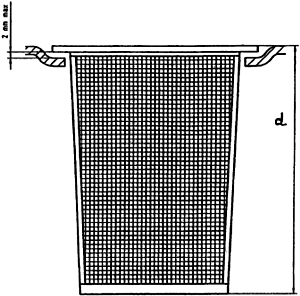 1. ábra: A szűrőrács mélységének és a rések méretének meghatározása1.1.1.3. ÜrítésA teljes visszamaradó mennyiség legfeljebb:a) a tartály névleges térfogatának 4%-a lehet 400 l-nél kisebb tartálytérfogat esetén;b) a tartály névleges térfogatának 3%-a lehet 400 l-és 1000 1 közötti tartálytérfogat esetén;c) a tartály névleges térfogatának 2%-a lehet 1000 l-nél nagyobb tartálytérfogat esetén.Az ürítőszerkezet tegye lehetővé a tartályban levő maradék teljés leürítését, ha a permetezőgép vízszintes helyzetben van. A maradék akkor van teljésen leürítve, ha 5 min ürítés után nincs látható tócsa a tartály alján.A folyadék legyen összegyűjthető a kifolyónál anélkül, hogy szennyezne a kezelőt vagy a gép részeit, például a géptámaszokat.A tartály kifolyónyílását védeni kell a véletlen kinyitás ellen.1.1.1.4. A tartály szintjelzőjeA szintjelző legyen tartósan és jól leolvasható a vezetőhelyről és a töltési helyről.A jelzés elfogadható tűrése:a) ±7,5% minden egyes térfogati beosztásra a tartály névleges térfogatának 20%-áig;b) ±5% minden egyes térfogati beosztásra a tartály névleges térfogatának 20%-a felett.1.1.1.5. KeverésA tartályt olyan berendezéssel (például keverővel) kell felszerelni, amely egyenletes permetlé-koncentrációt biztosít. A legnagyobb megengedett eltérés ±15%.1.1.2. Tömlők és vezetékekA tömlők hajlítási sugara a tömlő gyártója által ajánlott határokon belül legyen. A tömlőknek ne legyen olyan hajlata, amely lehetővé teszi a folyadék áramlásának zavarását.A nyomás alatt álló vezetékeken gyors működésű leválasztó szelepek legyenek (például billenőkaros szelepekkel).1.1.3. SzűrőA térfogat-kiszorításos elven működő szivattyús permetezőgépeknek legyen szívószűrőjük.A nyomóoldalon a fúvókákhoz áramló folyadékot központi szűrővel vagy a keretszakaszok vezetékeiben levő szűrőkkel kell szűrni. A szűrők lyukbősége feleljen meg a permetezőgépre szerelt fúvókák méretének. Ez vonatkozik a fúvókák és a szivattyúk szűrőire is.Az eltömődéseket jelezni kell a kezelőnek, például a nyomóoldali központi szűrők és a nyomásmerő megfelelő elhelyezésével.A szűrők legyenek könnyen hozzáférhetőek, és a szűrőbetétek kiszerelhetőek. A gyors tisztítás érdekében a betét szűrőszövete legyen könnyen hozzáférhető.A névleges térfogatra feltöltött tartály esetén a központi szűrők tisztíthatóak legyenek anélkül, hogy permetlé kijusson, kivéve annyit, amennyi a szűrőházban és a szívó- vagy a nyomóvezetékekben jelen lehet.1.1.4. FúvókákA helyes szórásirány biztosításához a fúvókák előre meghatározott helyzetben való rögzítésére legyen megfelelő eszköz, például megjelölés, rögzítőszerkezet használata vagy diagramok.A permetezést leállító kezelőelem működtetésekor az egyes fúvókák után csepegése 5 min alatt ne haladja meg a 2 ml-t. A mérést a permetezőkerethez menő áramlás kikapcsolása után 8 s-mal kell kezdeni.Az egyes fúvókák adagolási teljesítménye legfeljebb 5%-kal térhet el az adagolási teljesítmény táblázatának adatától.1.1.5. MerőberendezésAz üzemi nyomás, ahol ez lényeges, a kijuttatandó mennyiség (l/ha-ban), a kezelőelemek beállítása és a tartály szintjelzése a vezetőhelyről egyértelműen leolvasható legyen. A fej és a felsőtest elfordítása meg van engedve.A permetezőgép minden egyes, például az adagolási teljesítményt, az előremeneti sebességet, a nyomást merő berendezése a valódi érték ±5%-ának megfelelő legnagyobb hibán belül mérjen.A nyomásmerő pontossága legyen:a) ±0,2 bar az 1 bar és 8 bar közötti üzemi nyomás esetén;b) ±0,5 bar a 8 bar és 20 bar közötti üzemi nyomás esetén;c) ±1 bar a 20 bar feletti üzemi nyomás esetén.A nyomás legyen egyértelműen leolvasható. A nyomás kijelzése stabil legyen. A nyomásmerő skáláját a következők szerint kell jelölnia) 0,2 bar osztással 5 barnál kisebb üzemi nyomás esetén;b) 1,0 bar osztással 5 bar és 20 bar közötti üzemi nyomás esetén;c) 2,0 bar osztással 20 bar feletti üzemi nyomás esetén.1.1.6. A fúvóka adagolási teljesítményeMindegyik egyedi fúvóka adagolási teljesítményét mérni lehessen.Többfúvókás szórófejek esetén ez a követelmény mindegyik fúvókara vonatkozik.1.1.7. Vizsgálati csatlakozókHa a fúvókákra nem lehet 3/4 hüvelykes tömlőt közvetlenül csatlakoztatni, akkor a gyártónak/forgalmazónak kell gondoskodnia olyan tömített csatlakozókról, amelyek felszerelhetők.A gép nyomásmérőjének a vizsgálatához legyen 1/4 hüvelykes belső menetes csatlakozás. Ha ilyen nincs, akkor a gyártónak/forgalmazónak gondoskodnia kell megfelelő csatlakozóról.A szivattyú és a nyomásszabályzó között legyen lehetőség áramlásmérő csatlakoztatására anélkül, hogy bármelyik tömlő károsodna vagy tömlőcsatlakozást kellene levenni. A megfelelő csatlakozókat a gyártónak/forgalmazónak kell biztosítania 3/4, 1 vagy 2 hüvelykes csatlakozóval.1.1.8. A folyadék- és a légáram beállításaA ventilátor(ok) a gép többi hajtott részétől függetlenül legyen(ek) kapcsolható(k).A permetezés a permetezőgép mindegyik oldalán egymástól függetlenül legyen kapcsolható.A folyadék- és légsugarakat legyen képes egy személy beállítani a mindenkori növényzet fajtájának és magasságának megfelelően, reprodukálható módon, erre alkalmas eszközzel, mint a megjelölés, a rögzítő szerkezetek vagy a diagramok.Minden fúvóka legyen kikapcsolható, és azok permetezési iránya függetlenül beállítható.Többfúvókás szórófejek esetén ez a követelmény mindegyik fúvókára vonatkozik.1.2. A kijuttatandó mennyiség beállítása1.2.1. A nyomásszabályzó berendezéseknek a szivattyú állandó fordulatszámán állandó üzemi nyomást kell tartaniuk. A permetezőgép és egyes szakaszainak ki- és bekapcsolása után az üzemi nyomásnak vissza kell állnia az eredeti értékre ±7,5%-on belül. Ez akkor is érvényes, ha a nyomást időközben állították.1.2.2. A térfogat-hektár értéket beállító rendszerek feleljenek meg a következő követelményeknek:a) az üzemi körülmények változásai után 7 s-mal a mert kijuttatandó mennyiség a közepes kijuttatandó mennyiség ±10%-on belül legyen az új állandó üzemi körülmények között;b) ugyanannak a kijuttatandó mennyiségnek (l/ha) az ismételt beállítása esetén a 7 mérés számított szóródási együtthatója ne haladja meg a 3%-ot;c) állandó TLT-fordulatszámmal és állandó haladási sebességgel végzett permetezés közben a közepes kijuttatandó mennyiségtől (l/ha) való legnagyobb eltérés ne haladja meg az 5%-ot;d) a mért kijuttatandó mennyiségnek (l/ha) vagy a megfelelő adagolási teljesítménynek a szükséges értéktől való elfogadható eltérése a következő:da) ±6% a középeltérés esetén; ésdb) 3% a szóródási együttható esetén.1.2.3. A szállítólevegős permetezőgépen levő nyomásmérési pont és a fúvóka (beleértve a csepegésgátló szerkezetet, ha van) vagy a merőperem közötti nyomásesés ne haladja meg a nyomásmérőn látható nyomás 10%-át.1.2.4. A permetezőgéppel együtt kell szállítani a megfelelő kalibrációs segédeszközt (legalább 1 l-es és ±2,5% pontosságú mérőedényt).1.3. Folyadék- és légeloszlás1.3.1. FolyadékPermetezés közben, a tartályban levő folyadékmennyiségtől függetlenül, a mért kijuttatandó mennyiség (l/ha) 5 mérésből számított középérték ±10%-on belül legyen.Az egyes fúvókák adagolási teljesítménye legfeljebb 10%-kal térhet el a permetezőgép gyártója által biztosított szórási táblázatban megadott adatoktól.Az ugyanazon jellemzőjű, például névleges adagolási teljesítményű, típusú stb. összes fúvóka adagolási teljesítménye legfeljebb 10%-kal térhet el a közepes adagolási teljesítménytől.A jobb és a bal oldal adagolási teljesítménye a teljes adagolási teljesítmény 50% ± 5%-án belül legyen.1.3.2. LevegőA ventilátor tényleges adagolási teljesítménye legfeljebb 10%-kal térhet el a névleges adagolási teljesítménytől.A permetezőgépet lehessen beállítani úgy, hogy a ventilátor által előállított legnagyobb légsebesség szimmetrikus legyen a jobb és a bal oldalon.1.4. Tisztítóvíz-tartályA permetezőgépet a tisztításhoz víztartállyal (vagy -tartályokkal) kell felszerelni, kivéve a legfeljebb 400 1 kapacitású, függesztett permetezőgépeket. Ezt a tartályt nem szabad összekapcsolni a kezelő számára szánt frissvíz-tartállyal. A térfogata legalább a névleges tartálytérfogat 10%-a, vagy legalább a felhígítandó, visszamaradó mennyiség tízszerese legyen. Az utóbbi esetben a tartályban visszamaradó mennyiséget a használati utasításban meg kell adni.A víztartályt úgy kell kialakítani, hogy úgy lehessen összekötni a permetezőgéppel, hogy a csővezetékeket még akkor is lehessen tisztítani, amikor a tartály a névleges térfogatra van feltöltve. Ezen felül legyen lehetséges a tartályban visszamaradó mennyiség felhígítása.2. A növényvédőszer-göngyölegek tisztítóberendezésének kiegészítő követelményeiA növényvédőszer-göngyölegek tisztítóberendezéseit, ha terveztek, úgy kell kialakítani, hogy a tisztítás utáni maradék mennyisége a göngyöleg névleges térfogata 0,01%-ánál kevesebb legyen.A tisztítóvíz összegyűjthető és a permetezőgép tartályába juttatható legyen.5. függelék * Növényvédelmi gép forgalomba hozatali engedélyének mintájaNemzeti Agrárkutatási és Innovációs Központ Mezőgazdasági Gépesítési Intézet2100 Gödöllő, Tessedik S. u. 4.Engedély száma: .....................................NÖVÉNYVÉDELMI GÉP FORGALOMBA HOZATALI ENGEDÉLYE................................................................ gyártó, illetve forgalmazó nyilatkozata és a benyújtott dokumentumok, illetve az elvégzett vizsgálatok alapján a Nemzeti Agrárkutatási és Innovációs Központ Mezőgazdasági Gépesítési Intézete a .............................................................. típusú, .................................................. kivitelű növényvédelmi gép forgalomba hozatalát engedélyezi.A gépen a forgalomba hozatali engedély hatályosságát igazoló matricát fel kell tüntetni.A forgalomba hozatali engedély a kiadásától számított 5 évig hatályos.Az időbeli hatály lejárta esetén a forgalomba hozatali engedélyt új nyilatkozat benyújtásával meg kell újítani.Az Intézet jogosult a forgalomba hozatali engedély hatályossági időtartamán belül vizsgálatot folytatni, ha a géptípusnál minőségromlás vagy változtatás gyanúja merül fel.Az Intézet a forgalomba hozatali engedélyt visszavonja, ha a géptípusnál minőségromlás vagy változtatás következik be.Dátum: ........................................................................................aláírás6. függelék * A forgalomba hozatali engedély hatályosságát igazoló matrica mintája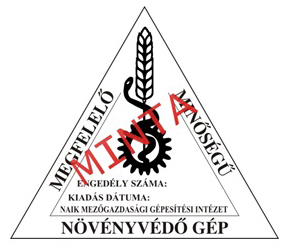 7-10. függelék * 4. melléklet a 43/2010. (IV. 23.) FVM rendelethez * A növényorvosi vény tartalmi és alaki követelményei1. A növényorvosi vényen fel kell tüntetni:1.1. a növényorvosi vény számát,1.2. a növényorvos nevét, címét és engedélyszámát,1.3. a mezőgazdasági termelő nevét, címét és regisztrációs számát,1.4. a növényvédő szer (helyettesítő növényvédő szer) nevét és mennyiségét,1.5. az előírt felhasználást, technológiát (kultúra, dózis),1.6. a vény kiállításának keltét,1.7. elektronikus növényorvosi vény kivételével a növényorvos aláírását és bélyegzőjét,1.8. a forgalmazó nevét, aláírását, bélyegzőjét és a keltezést, valamint1.9. „A növényorvosi vény időbeli hatálya: a kiállítástól számított 30 nap.” és „A növényorvosi vényt öt évig kell megőrizni!” mondatokat.2. A forgalmazó köteles a növényorvosi vényre rávezetni az átvevő nevét, aláírását - kivéve az elektronikus növényorvosi vény esetében -, személyigazolvány számát, lakcímét és - amennyiben a mezőgazdasági termelő nem természetes személy - az átvevő jogállását.3. A növényorvosi vénytömb 1-25-ig sorszámozott, három, önindigós példányt tartalmazó szigorú számadású nyomtatvány. A növényorvosi vényt 3 példányban kell kiállítani, amelyből az eredeti példányt a felhasználó, a másolati példányt a forgalmazó, a tőpéldányt pedig a kiállító köteles megőrizni.4. Egy növényorvosi vényre egyszerre több növényvédő szer is kiírható, de az előírt felhasználásnak, technológiának ebben az esetben is szerepelnie kell a növényorvosi vényen.5. melléklet a 43/2010. (IV. 23.) FVM rendelethezA növényvédő szerek kiskereskedelmi forgalmazásáról szóló nyilvántartás tartalmaForgalmazó ...........................................................................................................................................Oldalszám: ............................................................................................................................................Cím: .......................................................................................................................................................Időszak: .................................................................................................................................................6. melléklet a 43/2010. (IV. 23.) FVM rendelethezAz I. és II. forgalmi kategóriájú növényvédő szerek forgalmazásáról szóló nyilvántartás tartalmaForgalmazó: ................................................................................................................................Oldalszám: ..................................................................................................................................Cím: ...........................................................................................................................................Növényvédő szer neve: ................................................................................................................Kiinduló mennyiség: ....................................................................................................................A beszerzés dátuma: ....................................................................................................................Számla/azonosító szám: ...............................................................................................................7. melléklet a 43/2010. (IV. 23.) FVM rendelethez * Raktári kártevők1. Acanthoscelides obtectus (Say)2. Acarus siro Linnaeus3. Bruchophagus platipterus (Walker)4. Bruchophagus roddi (Guszakovszkij)5. Bruchus pisorum (Linnaeus)6. Ephestia elutella (Hübner)7. Ephestia kuehniella Zeller8. Cryptolestes ferrugineus (Stephens)9. Lasioderma serricorne (Linnaeus)10. Nemapogon granella (Linnaeus)11. Niptus hololeucus (Faldermann)12. Oryzaephilus surinamensis (Linnaeus)13. Plodia interpunctella (Hübner)14. Ptinus fur (Linnaeus)15. Pyralis farinalis (Linnaeus)16. Rhizopertha dominica (Fabricius)17. Sitophilus granarius (Linnaeus)18. Sitophilus oryzae (Linnaeus)19. Sitophilus zeamais Motschulsky20. (t.) Sitotroga cerealella (Olivier)21. Stegobium paniceum (Linnaeus)22. Tenebroides mauritanicus (Linnaeus)23. Tenebrio molitor Linnaeus24. Tribolium castaneum (Herbst)25. Tribolium confusum Jacquelin du Val26. Trogoderma spp. (kivéve Trogoderma granarium Everts)27. Trogoderma granarium Everts.28. * 8. melléklet a 43/2010. (IV. 23.) FVM rendelethez * Az integrált növényvédelem általános elvei1. A károsítók megjelenésének megelőzésére vagy azok mennyiségének gazdasági kárt okozó szint alá szorítására a biológiai, biotechnikai, agrotechnikai, mechanikai, fizikai és kémiai védekezési eljárások, illetve ezek technológiai rendszereinek felhasználása során elsősorban az alábbi eszközök alkalmazandók:1.1. megfelelő, a kultúrnövény optimális fejlődését biztosító, a károsítók elleni kompetícióját elősegítő agrotechnikai elemek,1.2. rezisztens vagy toleráns növényfajták, fémzárolt vetőmagok és ellenőrzött szaporítóanyagok használata,1.3. talajvizsgálatra alapozott tápanyag-utánpótlás, szükség szerint talajjavítás és a talaj optimális nedvességtartalmát biztosító eljárások alkalmazása,1.4. a károsítók elterjedésének megakadályozása a gépek, berendezések, öntözőcsatornák rendszeres tisztításával,1.5. a gyomnövények, kártevők és kórokozók természetes ellenségeinek és a hasznos, valamint a növénytermelés szempontjából veszélyt nem jelentő élő szervezetek fokozott védelme és erősítése megfelelő növényvédelmi intézkedésekkel vagy a termelőhelyeken belül és kívül ökológiai infrastruktúrákkal a természetes ökoszisztémák védelmének figyelembevételével.2. A károsítókat megfelelő módszerekkel és rendelkezésre álló eszközökkel folyamatosan figyelni kell. A megfelelő eszközök közé tartoznak a helyszínen végzett megfigyelések, tudományosan megalapozott előrejelzési és korai diagnosztikai rendszerek, továbbá szakirányító javaslatainak felhasználása.3. A termelő, szükség szerint folyamatos táblaszintű és károsító előrejelzés (monitoring) eredményei alapján, illetve szakirányító igénybevételével eldönti, kell-e érdemi intézkedést alkalmazni, és ha igen, mikortól, továbbá milyen növényvédelmi kezelésre van szükség. A károsítók esetében a kezelési döntés meghozatalakor figyelembe kell venni a konkrét területekre, a terményekre, és a sajátos éghajlati és időjárási viszonyokra meghatározott, tudományosan megalapozott károsítási küszöbértékeket.4. A kémiai védekezési módokkal szemben előnyben kell részesíteni a megfelelő hatékonyságot nyújtó környezetbarát biológiai, fizikai és más nem kémiai módszereket, továbbá figyelembe kell venni a károsítók természetes ellenségeinek korlátozó szerepét.5. A felhasznált növényvédő szereknek a védekezéssel elérni kívánt célnak leginkább megfelelőnek kell lenniük és a lehető legkevesebb mellékhatással kell járniuk az emberi egészségre, a nem célszervezetekre és a környezetre.6. A növényvédő szert felhasználónak a növényvédő szerek használatát és az egyéb beavatkozási formákat a szükséges szinten kell tartania. Törekedni kell az engedélyezett dózishatárok figyelembevételével a még hatékony, lehető legalacsonyabb dózis használatára. A kezelések számát minimalizálni kell, a károsítók foltszerű előfordulása esetén lehetőség szerint meg kell oldani a foltkezelés alkalmazását, figyelembe véve, hogy a növényzetben a kockázati szintnek elfogadhatónak kell lennie, és nem szabad növelni annak a kockázatát, hogy a károsítók populációi rezisztenssé váljanak.7. A növényvédelmi technológia kialakítása során figyelemmel kell lenni a rezisztencia kialakulásának megelőzésére.8. Az adott évi növényvédelmi technológia, illetve a szükséges növényvédelmi intézkedések megtervezése során figyelembe kell venni az előző évi növényvédelmi intézkedések hatékonyságával kapcsolatos tapasztalatokat.9. melléklet a 43/2010. (IV. 23.) FVM rendelethez * A növényvédelmi munkavégzésre irányuló szerződésekről szóló bejelentés adattartalma1. A növényvédelmi szolgáltatási tevékenységet végző neve és növényorvosi kamarai regisztrációs száma.2. A növényvédelmi szolgáltatási tevékenységet végzővel szerződést kötő adatai:2.1. természetes személy esetén a természetes személyazonosító adatok, lakcím, adóazonosító jel,2.2. jogi személy, valamint jogi személyiséggel nem rendelkező szervezet esetén cégnév, székhely, adószám,3. a növényvédelmi munkavégzéssel érintett területek adatai: település, hrsz. és blokkazonosító, a terület nagysága,4. a növényvédelmi munkavégzéssel érintett kultúrák felsorolása,5. a szerződés kötésének és - amennyiben a felek arról megállapodtak - megszűnésének ideje......................................... Járási HivatalSorszám: I./.................../.................Növény- és Talajvédelmi IgazgatóságaII./.................../................. - nagykereskedelmi forgalmazására......................... jogosult- kiskereskedelmi forgalmazásárajogosult- vásárlásárajogosult- saját célú felhasználásárajogosult- azzal folytatott növényvédelmi szolgáltatási tevékenységre önállóan........................ jogosult- azzal folytatott növényvédelmi szolgáltatási tevékenységre munkavégzőkéntjogosultTovábbképzés időpontja: .......................... P. H.aláírás: ....................................Továbbképzés időpontja: .......................... P. H.aláírás: ....................................Továbbképzés időpontja: .......................... P. H.aláírás: .................................... ......................................... Járási HivatalSorszám: I./.................../.................Növény- és Talajvédelmi IgazgatóságaII./.................../................. - nagykereskedelmi forgalmazására....................... jogosult- kiskereskedelmi forgalmazásárajogosult- vásárlásárajogosult- saját célú felhasználásárajogosult- illetve azzal folytatott növényvédelmi szolgáltatási tevékenységre önállóan....................... jogosult- illetve azzal folytatott növényvédelmi szolgáltatási tevékenységre munkavégzőkéntjogosultA kezelésA kezelésA kezelésA kezelésA használt növényvédő szerA használt növényvédő szerSor-
számKezelt kultúrahelye (hrsz., 
tábla, parcella-
azonosító, termesztő berendezés, raktár)területe/térfogata (ha, m2, m3)időpontjanevemennyisége 
(kg, 1/ha, g/m2, g/fm)Permetlé mennyisége 
(l/ha, l/m2)Élelmezés-
egészségügyi várakozási időBetakarítás 
időpontja 
(hó, nap)Felhasználásért felelős aláírásaNévleges tartálytérfogat
(C)Legkisebb mélység1
(d)C≤15060150<C≤400100400<C≤600150C>6002501 A szűrőrács felső szélétől lefelé, annak aljáig mérve.1 A szűrőrács felső szélétől lefelé, annak aljáig mérve.Névleges tartálytérfogatLegkisebb mélység1C≤15060150<C ≤ 400100400>C≤600150C>6002501 A szűrőrács felső szélétől lefele, annak aljáig mérve.1 A szűrőrács felső szélétől lefele, annak aljáig mérve.SorszámNövényvédő szer megnevezéseÉrtékesített mennyiségRaktári készletSor-
számVásárló neveVásárlási engedély számaNövényvédő szer megnevezéseForgalmi kategóriaÉrtékesített mennyiségDátumÁtvette 
(név)Vény számaKiadta